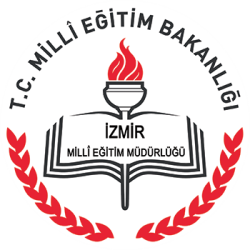 2017- 2018YILLIKFAALİYET PLANI T.C.BUCA KAYMAKAMLIĞIÇAMLIKULE İLKOKULU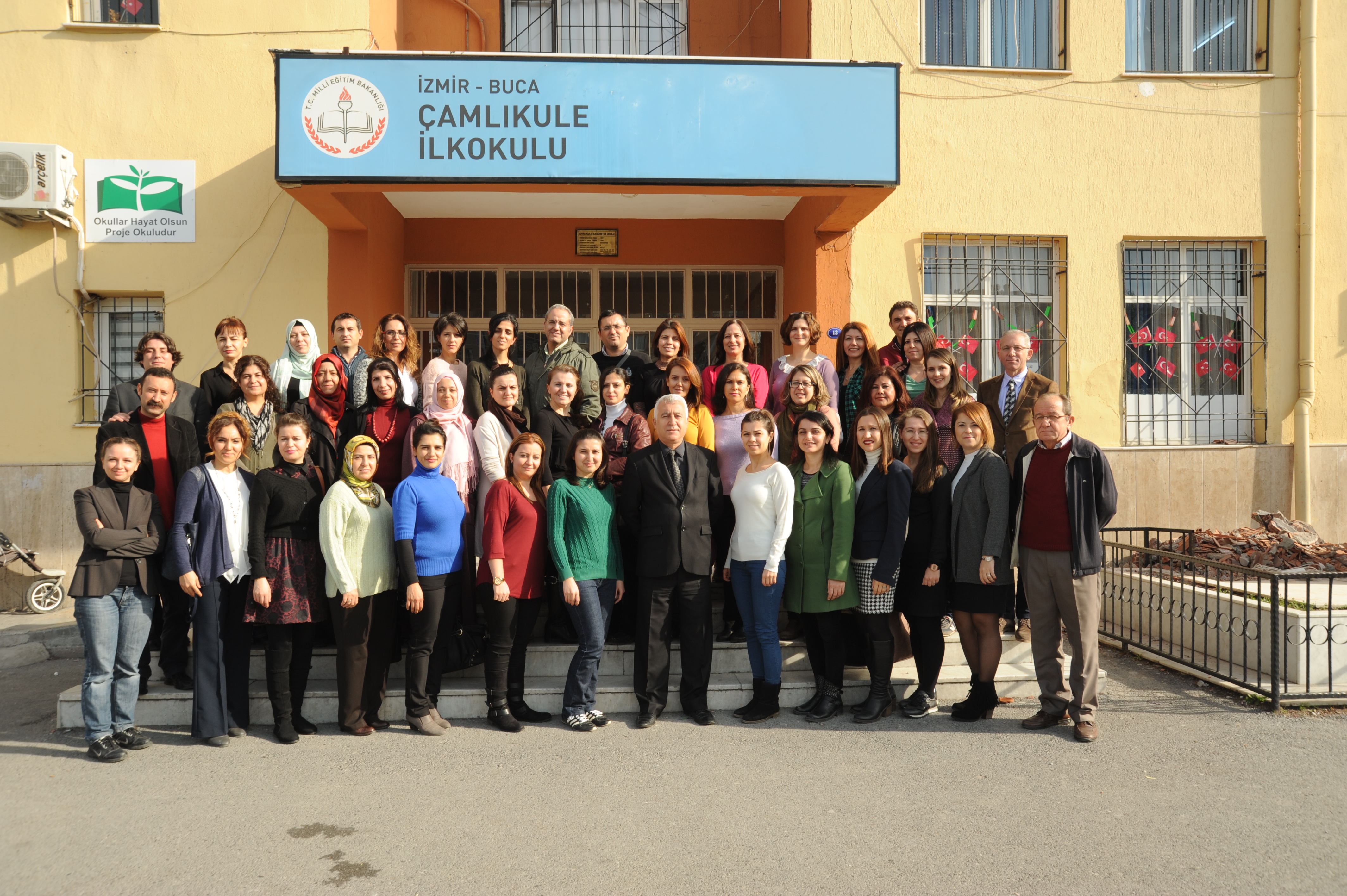 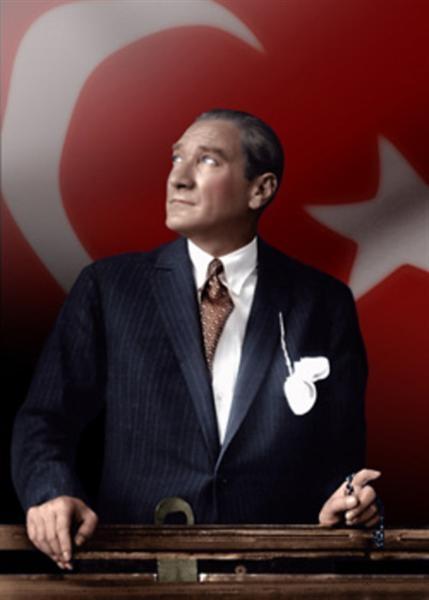 “Çalışmadan, yorulmadan, üretmeden, rahat yaşamak isteyen toplumlar, önce haysiyetlerini, sonra hürriyetlerini ve daha sonrada istiklal ve istikballerini kaybederler”. Mustafa Kemal ATATÜRK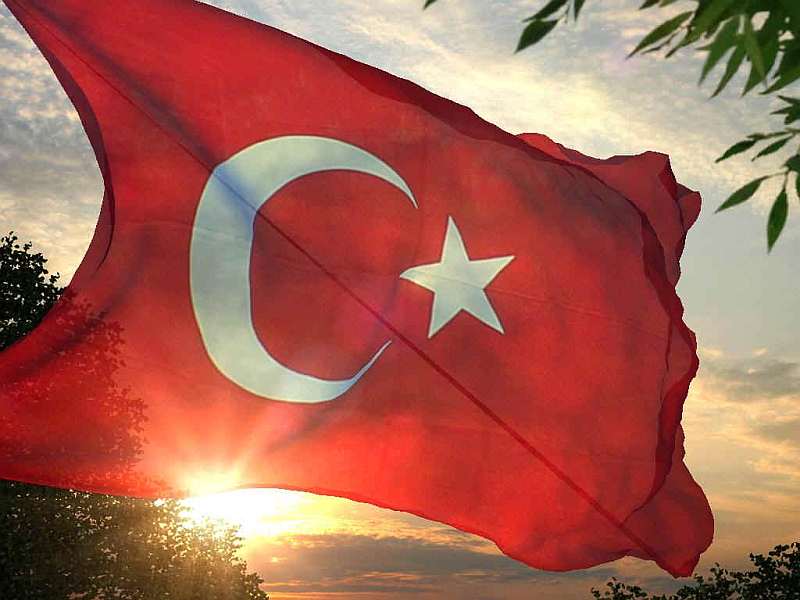 İSTİKLAL MARŞI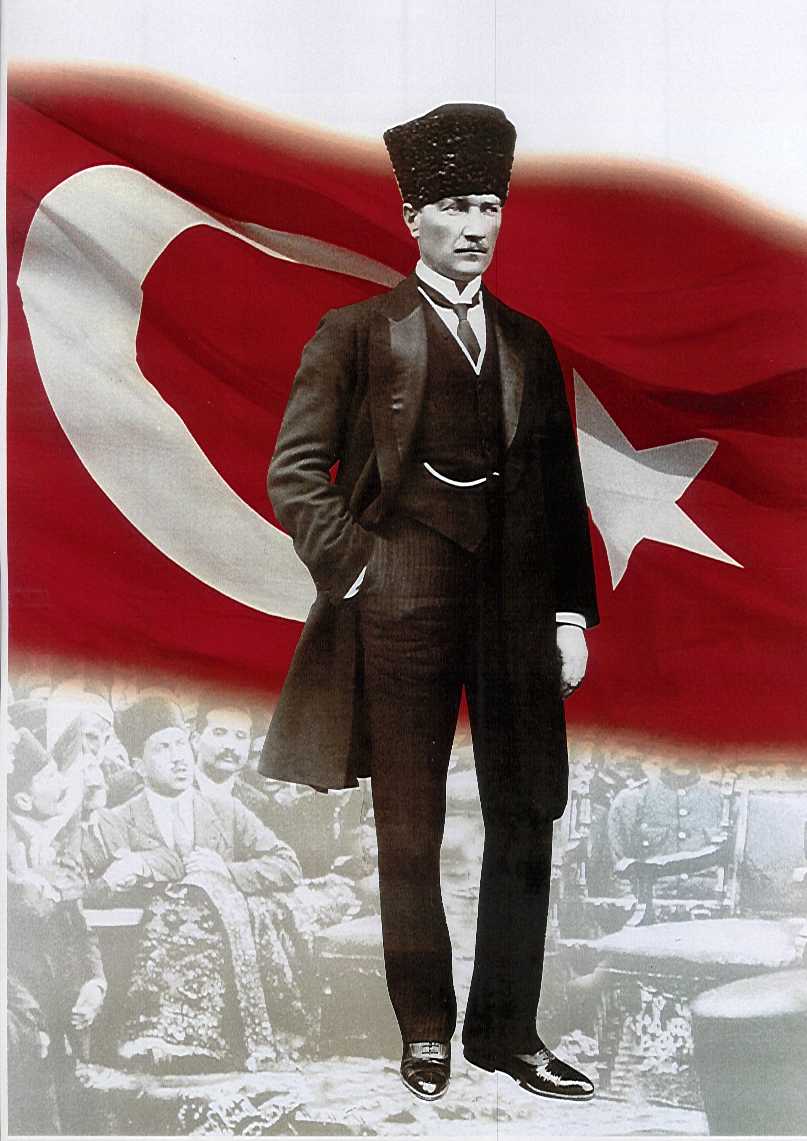 ATATÜRK’ÜN GENÇLİĞE HİTABESİEy Türk gençliği! Birinci vazifen, Türk istiklâlini, Türk cumhuriyetini, ilelebet, muhafaza ve müdafaa etmektir.Mevcudiyetinin ve istikbalinin yegâne temeli budur. Bu temel, senin, en kıymetli hazinendir. İstikbalde dahi, seni, bu hazineden, mahrum etmek isteyecek, dâhilî ve haricî, bedhahların olacaktır. Bir gün, istiklâl ve cumhuriyeti müdafaa mecburiyetine düşersen, vazifeye atılmak için, içinde bulunacağın vaziyetin imkân ve şeraitini düşünmeyeceksin! Bu imkân ve şerait, çok namüsait bir mahiyette tezahür edebilir. İstiklâl ve cumhuriyetine kastedecek düşmanlar, bütün dünyada emsali görülmemiş bir galibiyetin mümessili olabilirler. Cebren ve hile ile aziz vatanın, bütün kaleleri zapt edilmiş, bütün tersanelerine girilmiş, bütün orduları dağıtılmış ve memleketin her köşesi bilfiil işgal edilmiş olabilir. Bütün bu şeraitten daha elim ve daha vahim olmak üzere, memleketin dâhilinde, iktidara sahip olanlar gaflet ve dalâlet ve hatta hıyanet içinde bulunabilirler. Hatta bu iktidar sahipleri şahsî menfaatlerini, müstevlilerin siyasî emelleriyle tevhit edebilirler. Millet, fakr u zaruret içinde harap ve bîtap düşmüş olabilir.Ey Türk istikbalinin evlâdı! İşte, bu ahval ve şerait içinde dahi, vazifen; Türk istiklâl ve cumhuriyetini kurtarmaktır! Muhtaç olduğun kudret, damarlarındaki asîl kanda, mevcuttur!                                                            
                                                 Mustafa Kemal ATATÜRK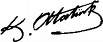 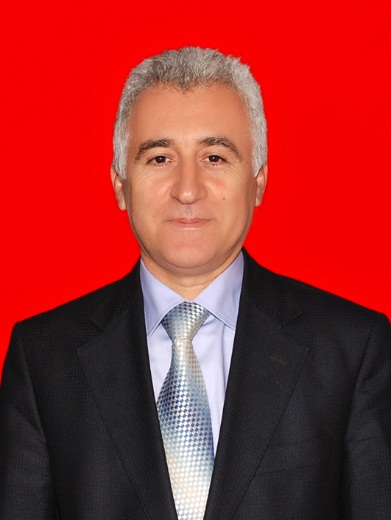 SUNUŞ          Eğitim öğretim faaliyetleri bireylerin ve toplumun geleceğini doğrudan etkiler. Birey ve toplumun geleceği üzerinde belirleyici rol oynayan eğitim öğretim faaliyetlerinin tesadüflere bırakılarak başarılı olunması mümkün değildir. Planlama, geleceği tesadüflerden ayıklama ve düzenleme çalışmalarıdır. Çağımızda karmaşıklaşan ilişkiler ve bir olayı etkileyen faktörlerin çeşitliliğinin artmış olması planlamayı zorunluk ve özellikle ihtiyaç haline getirmiştir. Bilimin ve insanlığın ortak değerlerinden yararlanarak, kendini geliştiren ve toplumu ileri götüren güç olan eğitim çalışanları ile birlikte öğrencilerimizin bireysel farklılıklarına saygı duyarak ve gözeterek, eğitim teknolojileri ile donatılmış özgür okul ve sınıf ortamında; bilgiye ulaşmayı bilen, ulaştığı bilgiyi kullanabilen, yeni bilgi üretebilen, kendine güvenen, insan haklarına saygılı, kendine, çevresine ve tüm insanlığa faydalı bireyler olarak yetişmelerine fırsat tanımak planımızın temel hedefidir. Çamlıkule İlkokulu olarak; Sahip olduğumuz insan ve madde kaynaklarını temel hedefimize ulaşma yolunda etkili kullanmak için bu stratejik planı hazırladık. Stratejik planımızın hedefe ulaşmasında eğitim çalışanları, öğrenci velileri ve okulun diğer yakın çevresinin belirleyici olacağı kaçınılmazdır. Planımızın uygulama aşamasında eğitim çalışanları, öğrenci velileri ve okulun diğer yakın çevresinin katkıları azami düzeyde alınacaktır.Çamlıkule İlkokulu Stratejik Planı (2015-2019)’de belirtilen amaç ve hedeflere ulaşmamız; Çamlıkule İlkokulu’nun kurumsallaşmasına, bilinir olmasına ve tercih edilir olmasına katkı yapacaktır.           Planın hazırlanmasında emeği geçen Stratejik Plan Yönetim Ekibi’ne, öğretmen, öğrenci ve velilerimize teşekkür ederim.Ercan TANIRÇamlıkule İlkokulu Müdürü   BİRİNCİ BÖLÜMGENEL BİLGİLERKURUM İÇİ ANALİZ Örgütsel Yapı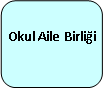 İnsan Kaynakları 2017 Yılı Kurumdaki Mevcut PersonelDestek Personele (Hizmetli- Memur) İlişkin Bilgiler:2017 Yılı Kurumdaki Mevcut Hizmetli/Memur Sayısı:Teknolojik Düzey2017 Yılı Okul/Kurumun Teknolojik Altyapısı:Okulun Fiziki Altyapısı:     	2017 Yılı Okulun Fiziki DurumuMali KaynaklarOkul Kaynak Tablosu:
Okul Gelir-Gider Tablosu:İKİNCİ BÖLÜMPERFORMANS BİLGİLERİMisyon, Vizyon, Temel DeğerlerOKULUMUZUN MİSYONUOKULUMUZUN VİZYONUTEMEL DEĞERLERSTRATEJİK PLANDA YER ALAN AMAÇ VE HEDEFLERTEMALARTema -1:EĞİTİM VE ÖĞRETİME ERİŞİMİN ARTIRILMASIEğitim ve Öğretime KatılımEğitim ve Öğretimi Tamamlama Tema-2:EĞİTİM VE ÖĞRETİMDE KALİTENİN ARTIRILMASIÖğrenci Başarısı ve Öğrenme KazanımlarıEğitim ve Öğretim ile İstihdam İlişkisinin Geliştirilmesi Yabancı Dil ve HareketlilikTema-3:KURUMSAL KAPASİTENİN GELİŞTİRİLMESİBeşeri Alt Yapı Fiziki ve Mali Alt YapıYönetim ve OrganizasyonEnformasyon Teknolojilerinin kullanımının artırılmasıÜÇÜNCÜ BÖLÜM2017-2018 EĞİTİM ÖĞRETİM YILI FAALİYET TABLOLARI         2017 – 2018 Yıllık Faaliyet Planı Tahmini Maliyet TablosuKorkma, sönmez bu şafaklarda yüzen al sancak; Sönmeden yurdumun üstünde tüten en son ocak. 
O benim milletimin yıldızıdır, parlayacak; 
O benimdir, o benim milletimindir ancak. 

Çatma, kurban olayım, çehreni ey nazlı hilâl! 
Kahraman ırkıma bir gül! Ne bu şiddet, bu celâl? 
Sana olmaz dökülen kanlarımız sonra helâl... 
Hakkıdır, Hakk’a tapan, milletimin istiklâl! 

Ben ezelden beridir hür yaşadım, hür yaşarım. 
Hangi çılgın bana zincir vuracakmış? Şaşarım! 
Kükremiş sel gibiyim, bendimi çiğner, aşarım. 
Yırtarım dağları, enginlere sığmam, taşarım. 

Garbın afakını sarmışsa çelik zırhlı duvar, 
Benim iman dolu göğsüm gibi serhaddım var. 
Ulusun, korkma! Nasıl böyle bir imanı boğar, 
“Medeniyet!” dediğin tek dişi kalmış canavar? 

Arkadaş! Yurduma alçakları uğratma, sakın. 
Siper et gövdeni, dursun bu hayâsızca akın. 
Doğacaktır sana va’dettiği günler Hakk’ın... 
Kim bilir, belki yarın, belki yarından da yakın.Bastığın yerleri “toprak!” diyerek geçme, tanı: 
Düşün altındaki binlerce kefensiz yatanı. 
Sen şehit oğlusun, incitme, yazıktır, atanı: 
Verme, dünyaları alsan da, bu cennet vatanı. 
Kim bu cennet vatanın uğruna olmaz ki feda? 
Şüheda fışkıracak toprağı sıksan, şüheda! 
Canı, cananı, bütün varımı alsın da Huda, 
Etmesin tek vatanımdan beni dünyada cüda. 
Ruhumun senden, İlâhî, şudur ancak emeli: 
Değmesin mabedimin göğsüne namahrem eli. 
Bu ezanlar ki şahadetleri dinin temeli- 
Ebedî yurdumun üstünde benim inlemeli. 

O zaman vecd ile bin secde eder-varsa-taşım, 
Her cerihamdan, ilâhî, boşanıp kanlı yaşım, 
Fışkırır ruh-ı mücerret gibi yerden naşım; O zaman yükselerek arşa değer belki başım. 

Dalgalan sen de şafaklar gibi ey şanlı hilâl! 
Olsun artık dökülen kanlarımın hepsi helâl. 
Ebediyen sana yok, ırkıma yok izmihlâl: 
Hakkıdır, hür yaşamış, bayrağımın hürriyet;
Hakkıdır, Hakk’a tapan, milletimin istiklâl.Mehmet Akif ERSOYİLİ:   İZMİRİLİ:   İZMİRİLİ:   İZMİRİLÇESİ: BucaİLÇESİ: BucaİLÇESİ: BucaOKULUN ADI: Çamlıkule İlkokuluOKULUN ADI: Çamlıkule İlkokuluOKULUN ADI: Çamlıkule İlkokuluOKULUN ADI: Çamlıkule İlkokuluOKULUN ADI: Çamlıkule İlkokuluOKULUN ADI: Çamlıkule İlkokuluOKULA İLİŞKİN GENEL BİLGİLEROKULA İLİŞKİN GENEL BİLGİLEROKULA İLİŞKİN GENEL BİLGİLERPERSONEL İLE İLGİLİ BİLGİLERPERSONEL İLE İLGİLİ BİLGİLERPERSONEL İLE İLGİLİ BİLGİLEROkul Adresi: Çamlıkule Mh. 254/16 sk. No:13 Buca /İZMİROkul Adresi: Çamlıkule Mh. 254/16 sk. No:13 Buca /İZMİROkul Adresi: Çamlıkule Mh. 254/16 sk. No:13 Buca /İZMİRKURUMDA ÇALIŞAN PERSONEL SAYISISayılarıSayılarıOkul Adresi: Çamlıkule Mh. 254/16 sk. No:13 Buca /İZMİROkul Adresi: Çamlıkule Mh. 254/16 sk. No:13 Buca /İZMİROkul Adresi: Çamlıkule Mh. 254/16 sk. No:13 Buca /İZMİRKURUMDA ÇALIŞAN PERSONEL SAYISIErkekKadınOkul Telefonu232 420 84 00232 420 84 00Yönetici31Faks232 440 62 64232 440 62 64Sınıf öğretmeni838Elektronik Posta Adresi853223@meb.k12.tr853223@meb.k12.trBranş Öğretmeni04Web sayfa adresiRehber Öğretmen21Öğretim ŞekliNormal(     )İkili(x)Memur10Okulun Hizmete Giriş TarihiYardımcı Personel12Kurum KoduToplam1546OKUL VE BİNA DONANIM BİLGİLERİOKUL VE BİNA DONANIM BİLGİLERİOKUL VE BİNA DONANIM BİLGİLERİOKUL VE BİNA DONANIM BİLGİLERİOKUL VE BİNA DONANIM BİLGİLERİOKUL VE BİNA DONANIM BİLGİLERİToplam Derslik Sayısı2323Kütüphane Var(  x )Yok(    )Kullanılan Derslik Sayısı2323Çok Amaçlı SalonVar(   x )Yok(    )İdari Oda Sayısı33Çok Amaçlı SahaVar(    )Yok( x )Fen Laboratuvarı Sayısı00Bilgisayar Laboratuvarı Sayısı00İş atölyesi00……SıraGöreviNormMevcutErkekKadınToplamLisansY.LisansDoktoraMüdür111011Müdür Yrd.332133Din Kült. ve Ahl.Bil.110111Fen Bilimleri/Fen ve Teknoloji--------İngilizce330333--İlköğretim Matematik Öğr.--------Müzik--------Türkçe--------Beden Eğitimi011011--Sınıf Öğretmenliği404083240373-Sosyal Bilgiler--------Okul Öncesi Öğrt640444--Rehberlik3321321-Teknoloji ve Tasarım--------Görsel Sanatlar--------GöreviErkekErkekKadınEğitim DurumuHizmet YılıToplam1 Memur Memur 10Lisans412 Hizmetli Hizmetli 02lise172Araç-Gereçler 2017İhtiyaç Bilgisayar 12yokYazıcı 11yokTarayıcı 1yokProjeksiyon5yokİnternet Bağlantısı2yokAkıllı Tahta24yokFiziki Mekânın AdıSayısıİhtiyaçAçıklamaMüdür Odası10Müdür Başyardımcısı Odası00Müdür Yardımcısı Odası30Öğretmenler Odası10Rehberlik Servisi30Derslik2320Tekli Eğitime geçebilmek için ihtiyaç vardır.Kütüphane10Kaynaklar2017Okul aile Birliği 41009,02TOPLAM 41009,02YILLAR20152015HARCAMA KALEMLERİGELİRGİDERBakım Onarım Mal ve Malzemeleri Alımı41009,029418,21Hizmet Alımları41009,0215899,11Bina Sigortası Giderleri41009,02823,36Dayanıklı  Tüketim Malzeme Alımı41009,023942Kırtasiye ve Büro Malzemeleri Alımı41009,026166,80Yiyecek ve İçecek Alımı41009,02439,55GENEL41009,0236689,03Öğrencileri, öğretmenleri ve velileri ile işbirliği içerisinde, kurum kültürü oluşturarak girişimci, sorumluluk sahibi, özgüvenli, yenilikçi, demokratik değerleri ve milli kültürümüzü benimsemiş, üretken ve mutlu bireyler yetiştirmek.Paylaşarak, güven ve sevgiyle başarıya ulaşmak.PaylaşımcılıkTemizlikGüvenirlilikSürdürebilirlikKurumsallıkÇevrecilikGirişimcilikYenilikçilikSTRATEJİK PLAN 2017-2017 EĞİTİM ÖĞRETİM YILI EYLEM PLANI STRATEJİK PLAN 2017-2017 EĞİTİM ÖĞRETİM YILI EYLEM PLANI STRATEJİK PLAN 2017-2017 EĞİTİM ÖĞRETİM YILI EYLEM PLANI STRATEJİK PLAN 2017-2017 EĞİTİM ÖĞRETİM YILI EYLEM PLANI STRATEJİK PLAN 2017-2017 EĞİTİM ÖĞRETİM YILI EYLEM PLANI STRATEJİK PLAN 2017-2017 EĞİTİM ÖĞRETİM YILI EYLEM PLANI STRATEJİK PLAN 2017-2017 EĞİTİM ÖĞRETİM YILI EYLEM PLANI STRATEJİK PLAN 2017-2017 EĞİTİM ÖĞRETİM YILI EYLEM PLANI STRATEJİK PLAN 2017-2017 EĞİTİM ÖĞRETİM YILI EYLEM PLANI STRATEJİK PLAN 2017-2017 EĞİTİM ÖĞRETİM YILI EYLEM PLANI STRATEJİK PLAN 2017-2017 EĞİTİM ÖĞRETİM YILI EYLEM PLANI STRATEJİK PLAN 2017-2017 EĞİTİM ÖĞRETİM YILI EYLEM PLANI STRATEJİK PLAN 2017-2017 EĞİTİM ÖĞRETİM YILI EYLEM PLANI STRATEJİK PLAN 2017-2017 EĞİTİM ÖĞRETİM YILI EYLEM PLANI STRATEJİK PLAN 2017-2017 EĞİTİM ÖĞRETİM YILI EYLEM PLANI STRATEJİK PLAN 2017-2017 EĞİTİM ÖĞRETİM YILI EYLEM PLANI TEMA 1TEMA 1TEMA 1TEMA 1TEMA 1Eğitime ve Öğretime Erişim: Her bireyin hakkı olan eğitime ekonomik, sosyal, kültürel ve demografik farklılık ve dezavantajlarından etkilenmeksizin eşit ve adil şartlar altında ulaşabilmesi ve bu eğitimi tamamlayabilmesidir.Eğitime ve Öğretime Erişim: Her bireyin hakkı olan eğitime ekonomik, sosyal, kültürel ve demografik farklılık ve dezavantajlarından etkilenmeksizin eşit ve adil şartlar altında ulaşabilmesi ve bu eğitimi tamamlayabilmesidir.Eğitime ve Öğretime Erişim: Her bireyin hakkı olan eğitime ekonomik, sosyal, kültürel ve demografik farklılık ve dezavantajlarından etkilenmeksizin eşit ve adil şartlar altında ulaşabilmesi ve bu eğitimi tamamlayabilmesidir.Eğitime ve Öğretime Erişim: Her bireyin hakkı olan eğitime ekonomik, sosyal, kültürel ve demografik farklılık ve dezavantajlarından etkilenmeksizin eşit ve adil şartlar altında ulaşabilmesi ve bu eğitimi tamamlayabilmesidir.Eğitime ve Öğretime Erişim: Her bireyin hakkı olan eğitime ekonomik, sosyal, kültürel ve demografik farklılık ve dezavantajlarından etkilenmeksizin eşit ve adil şartlar altında ulaşabilmesi ve bu eğitimi tamamlayabilmesidir.Eğitime ve Öğretime Erişim: Her bireyin hakkı olan eğitime ekonomik, sosyal, kültürel ve demografik farklılık ve dezavantajlarından etkilenmeksizin eşit ve adil şartlar altında ulaşabilmesi ve bu eğitimi tamamlayabilmesidir.Eğitime ve Öğretime Erişim: Her bireyin hakkı olan eğitime ekonomik, sosyal, kültürel ve demografik farklılık ve dezavantajlarından etkilenmeksizin eşit ve adil şartlar altında ulaşabilmesi ve bu eğitimi tamamlayabilmesidir.Eğitime ve Öğretime Erişim: Her bireyin hakkı olan eğitime ekonomik, sosyal, kültürel ve demografik farklılık ve dezavantajlarından etkilenmeksizin eşit ve adil şartlar altında ulaşabilmesi ve bu eğitimi tamamlayabilmesidir.Eğitime ve Öğretime Erişim: Her bireyin hakkı olan eğitime ekonomik, sosyal, kültürel ve demografik farklılık ve dezavantajlarından etkilenmeksizin eşit ve adil şartlar altında ulaşabilmesi ve bu eğitimi tamamlayabilmesidir.Eğitime ve Öğretime Erişim: Her bireyin hakkı olan eğitime ekonomik, sosyal, kültürel ve demografik farklılık ve dezavantajlarından etkilenmeksizin eşit ve adil şartlar altında ulaşabilmesi ve bu eğitimi tamamlayabilmesidir.Eğitime ve Öğretime Erişim: Her bireyin hakkı olan eğitime ekonomik, sosyal, kültürel ve demografik farklılık ve dezavantajlarından etkilenmeksizin eşit ve adil şartlar altında ulaşabilmesi ve bu eğitimi tamamlayabilmesidir.Stratejik Amaç 1Stratejik Amaç 1Stratejik Amaç 1Stratejik Amaç 1Stratejik Amaç 1Ekonomik, sosyal, kültürel farklılıkların yarattığı dezavantajlardan etkilenmeksizin bireylerin eğitim ve öğretime erişimini ve devamını sağlamak.Ekonomik, sosyal, kültürel farklılıkların yarattığı dezavantajlardan etkilenmeksizin bireylerin eğitim ve öğretime erişimini ve devamını sağlamak.Ekonomik, sosyal, kültürel farklılıkların yarattığı dezavantajlardan etkilenmeksizin bireylerin eğitim ve öğretime erişimini ve devamını sağlamak.Ekonomik, sosyal, kültürel farklılıkların yarattığı dezavantajlardan etkilenmeksizin bireylerin eğitim ve öğretime erişimini ve devamını sağlamak.Ekonomik, sosyal, kültürel farklılıkların yarattığı dezavantajlardan etkilenmeksizin bireylerin eğitim ve öğretime erişimini ve devamını sağlamak.Ekonomik, sosyal, kültürel farklılıkların yarattığı dezavantajlardan etkilenmeksizin bireylerin eğitim ve öğretime erişimini ve devamını sağlamak.Ekonomik, sosyal, kültürel farklılıkların yarattığı dezavantajlardan etkilenmeksizin bireylerin eğitim ve öğretime erişimini ve devamını sağlamak.Ekonomik, sosyal, kültürel farklılıkların yarattığı dezavantajlardan etkilenmeksizin bireylerin eğitim ve öğretime erişimini ve devamını sağlamak.Ekonomik, sosyal, kültürel farklılıkların yarattığı dezavantajlardan etkilenmeksizin bireylerin eğitim ve öğretime erişimini ve devamını sağlamak.Ekonomik, sosyal, kültürel farklılıkların yarattığı dezavantajlardan etkilenmeksizin bireylerin eğitim ve öğretime erişimini ve devamını sağlamak.Ekonomik, sosyal, kültürel farklılıkların yarattığı dezavantajlardan etkilenmeksizin bireylerin eğitim ve öğretime erişimini ve devamını sağlamak.Stratejik Hedef 1.1Stratejik Hedef 1.1Stratejik Hedef 1.1Stratejik Hedef 1.1Stratejik Hedef 1.1Plan dönemi sonuna kadar 10 gün ve üzeri devamsız öğrenci oranının azaltılmasını sağlamak.Plan dönemi sonuna kadar 10 gün ve üzeri devamsız öğrenci oranının azaltılmasını sağlamak.Plan dönemi sonuna kadar 10 gün ve üzeri devamsız öğrenci oranının azaltılmasını sağlamak.Plan dönemi sonuna kadar 10 gün ve üzeri devamsız öğrenci oranının azaltılmasını sağlamak.Plan dönemi sonuna kadar 10 gün ve üzeri devamsız öğrenci oranının azaltılmasını sağlamak.Plan dönemi sonuna kadar 10 gün ve üzeri devamsız öğrenci oranının azaltılmasını sağlamak.Plan dönemi sonuna kadar 10 gün ve üzeri devamsız öğrenci oranının azaltılmasını sağlamak.Plan dönemi sonuna kadar 10 gün ve üzeri devamsız öğrenci oranının azaltılmasını sağlamak.Plan dönemi sonuna kadar 10 gün ve üzeri devamsız öğrenci oranının azaltılmasını sağlamak.Plan dönemi sonuna kadar 10 gün ve üzeri devamsız öğrenci oranının azaltılmasını sağlamak.Plan dönemi sonuna kadar 10 gün ve üzeri devamsız öğrenci oranının azaltılmasını sağlamak.Hedefin Performans Göstergeleri Hedefin Performans Göstergeleri Hedefin Performans Göstergeleri Hedefin Performans Göstergeleri Hedefin Performans Göstergeleri Hedefin Performans Göstergeleri 2016- 2017 Mevcut Durum2017-2018 Hedef2017-2018 Hedef2017-2018 Hedefİzleme Sonuçlarıİzleme Sonuçlarıİzleme Sonuçlarıİzleme Sonuçlarıİzleme SonuçlarıHedefin Performans Göstergeleri Hedefin Performans Göstergeleri Hedefin Performans Göstergeleri Hedefin Performans Göstergeleri Hedefin Performans Göstergeleri Hedefin Performans Göstergeleri 2016- 2017 Mevcut Durum2017-2018 Hedef2017-2018 Hedef2017-2018 Hedef1.İzlemeGerçekleşme oranı (%)Gerçekleşme oranı (%)2.İzlemeGerçekleşme oranı (%)1Özel eğitim tanısı alan bireylerin yönlendirildiği eğitime erişim Oranı (%)Özel eğitim tanısı alan bireylerin yönlendirildiği eğitime erişim Oranı (%)Özel eğitim tanısı alan bireylerin yönlendirildiği eğitime erişim Oranı (%)Özel eğitim tanısı alan bireylerin yönlendirildiği eğitime erişim Oranı (%)Özel eğitim tanısı alan bireylerin yönlendirildiği eğitime erişim Oranı (%)Özel eğitim tanısı alan bireylerin yönlendirildiği eğitime erişim Oranı (%)%100%100%100%1002İlkokulda devamsızlık oranı (10 gün üzeri)İlkokulda devamsızlık oranı (10 gün üzeri)İlkokulda devamsızlık oranı (10 gün üzeri)İlkokulda devamsızlık oranı (10 gün üzeri)İlkokulda devamsızlık oranı (10 gün üzeri)İlkokulda devamsızlık oranı (10 gün üzeri)%4,90%2%2%2FAALİYETLERFAALİYETLERFaaliyetin Performans GöstergeleriFaaliyetin Mevcut DurumuFaaliyetinPerformans HedefiFaaliyetinPerformans HedefiFaaliyetin Başlama ve 
Bitiş TarihiFaaliyetin SorumlusuFaaliyetin SorumlusuTahmini MaliyetKullanılacak KaynaklarKullanılacak KaynaklarFaaliyetle İlgili 1. İzleme dönemiFaaliyetle İlgili 2. İzleme dönemiFaaliyetle İlgili 2. İzleme dönemiFaaliyetle İlgili 2. İzleme dönemiFAALİYETLERFAALİYETLERFaaliyetin Performans GöstergeleriFaaliyetin Mevcut DurumuFaaliyetinPerformans HedefiFaaliyetinPerformans HedefiFaaliyetin Başlama ve 
Bitiş TarihiFaaliyetin SorumlusuFaaliyetin SorumlusuTahmini MaliyetKullanılacak KaynaklarKullanılacak KaynaklarFaaliyetle İlgili 1. İzleme dönemiFaaliyetle İlgili 2. İzleme dönemiFaaliyetle İlgili 2. İzleme dönemiFaaliyetle İlgili 2. İzleme dönemiFAALİYETLERFAALİYETLERFaaliyetin Performans GöstergeleriFaaliyetin Mevcut DurumuFaaliyetinPerformans HedefiFaaliyetinPerformans HedefiFaaliyetin Başlama ve 
Bitiş TarihiFaaliyetin SorumlusuFaaliyetin SorumlusuTahmini MaliyetKullanılacak KaynaklarKullanılacak KaynaklarFaaliyetle İlgili 1. İzleme dönemiFaaliyetle İlgili 2. İzleme dönemiFaaliyetle İlgili 2. İzleme dönemiFaaliyetle İlgili 2. İzleme dönemiFaaliyet 1.1.1: Okulumuzda bölgesel farklılıklar dikkate alınarak dezavantajlı durumda olan öğrencilerin tespit edilip ihtiyaçlarının giderilmesi yönünde tedbirler alınacaktır.Faaliyet 1.1.1: Okulumuzda bölgesel farklılıklar dikkate alınarak dezavantajlı durumda olan öğrencilerin tespit edilip ihtiyaçlarının giderilmesi yönünde tedbirler alınacaktır.tespit, araştırma233Eylül 2017 - Haziran 2018Okul YönetimiZÖKOkul YönetimiZÖKMaliyetsizOkul Aile BirliğiOkul Aile Birliği1.Dönem Sonu2. Dönem Sonu2. Dönem Sonu2. Dönem SonuFaaliyet 1.1.2: Özel eğitime ihtiyaç duyan öğrencilerin tespiti yapılarak gerekirse destek eğitimi odası açılacaktır.Faaliyet 1.1.2: Özel eğitime ihtiyaç duyan öğrencilerin tespiti yapılarak gerekirse destek eğitimi odası açılacaktır.destek sınıfı açılması111Eylül 2017 - Haziran 2018Okul Yönetimi/ZÖKRehber ÖğretmenlerOkul Yönetimi/ZÖKRehber ÖğretmenlerMaliyetsiz Okul Aile Birliği Okul Aile Birliği1.Dönem Sonu2. Dönem Sonu2. Dönem Sonu2. Dönem SonuFaaliyet 1.1.3: Destek eğitim odalarında görevlendirilecek öğretmenler için Buca RAM’la işbirliği yapılacaktırFaaliyet 1.1.3: Destek eğitim odalarında görevlendirilecek öğretmenler için Buca RAM’la işbirliği yapılacaktır öğretmen alınması333Eylül 2017 - Haziran 2018Okul İdaresiRehber ÖğretmenlerOkul İdaresiRehber ÖğretmenlerMaliyetsiz Okul Aile Birliği Okul Aile Birliği1.Dönem Sonu2. Dönem Sonu2. Dönem Sonu2. Dönem SonuFaaliyet 1.1.4: Destek eğitimi odalarında eğitim verilecek öğrenciler için BEP hazırlanacaktır.Faaliyet 1.1.4: Destek eğitimi odalarında eğitim verilecek öğrenciler için BEP hazırlanacaktır. Raporlu öğrencilerin tamamı%100%100%100Eylül 2017 - Haziran 2018Rehber ÖğretmenlerZÖKRehber ÖğretmenlerZÖKMaliyetsizOkul YönetimiOkul Yönetimi1.Dönem Sonu2. Dönem Sonu2. Dönem Sonu2. Dönem SonuFaaliyet 1.1.5: Hayat boyu öğrenme yaklaşımı çerçevesinde anne baba eğitimi, aile içi şiddet, kadın hakları gibi toplumsal konularda velilere eğitimler verilecektir.Faaliyet 1.1.5: Hayat boyu öğrenme yaklaşımı çerçevesinde anne baba eğitimi, aile içi şiddet, kadın hakları gibi toplumsal konularda velilere eğitimler verilecektir.veli bilgilendirme toplantısı444Eylül 2017 - Haziran 2018Okul YönetimiRehber ÖğretmenlerOkul YönetimiRehber ÖğretmenlerMaliyetsiz Okul Yönetimi Okul Yönetimi1.Dönem Sonu2. Dönem Sonu2. Dönem Sonu2. Dönem SonuFaaliyet 1.1.6: Öğrenci devamsızlıkları düzenli olarak takip edilerek veli ile iletişim artırılacaktır.Faaliyet 1.1.6: Öğrenci devamsızlıkları düzenli olarak takip edilerek veli ile iletişim artırılacaktır.İletişim kurulan Veli Sayısı202525Eylül 2017 - Haziran 2018Okul YönetimiOkul YönetimiMaliyetsiz Okul Yönetimi Okul Yönetimi1.Dönem Sonu2. Dönem Sonu2. Dönem Sonu2. Dönem SonuFaaliyet 1.1.7: Sürekli devamsızlık yapan öğrenciler tespit edilerek komisyon marifetiyle okula devamı sağlanacaktır.Faaliyet 1.1.7: Sürekli devamsızlık yapan öğrenciler tespit edilerek komisyon marifetiyle okula devamı sağlanacaktır.Devamsız tüm öğren.111Eylül 2017 - Haziran 2018Okul YönetimiZÖKOkul YönetimiZÖK1000 TLOkul YönetimiOkul Yönetimi1.Dönem Sonu2. Dönem Sonu2. Dönem Sonu2. Dönem SonuFaaliyet 1.1.8: Okula devam sorunu olan öğrencilere ve ailelere kişisel ve sosyal rehberlik çalışmaları yapılacaktır.Faaliyet 1.1.8: Okula devam sorunu olan öğrencilere ve ailelere kişisel ve sosyal rehberlik çalışmaları yapılacaktır.Rehberlik çalışma444Eylül 2017 - Haziran 2018Okul YönetimiRehber ÖğretmenlerOkul YönetimiRehber ÖğretmenlerMaliyetsizOkul YönetimiOkul Yönetimi1.Dönem Sonu2. Dönem Sonu2. Dönem Sonu2. Dönem SonuSTRATEJİK PLAN 2017-2018 EĞİTİM ÖĞRETİM YILI EYLEM PLANI STRATEJİK PLAN 2017-2018 EĞİTİM ÖĞRETİM YILI EYLEM PLANI STRATEJİK PLAN 2017-2018 EĞİTİM ÖĞRETİM YILI EYLEM PLANI STRATEJİK PLAN 2017-2018 EĞİTİM ÖĞRETİM YILI EYLEM PLANI STRATEJİK PLAN 2017-2018 EĞİTİM ÖĞRETİM YILI EYLEM PLANI STRATEJİK PLAN 2017-2018 EĞİTİM ÖĞRETİM YILI EYLEM PLANI STRATEJİK PLAN 2017-2018 EĞİTİM ÖĞRETİM YILI EYLEM PLANI STRATEJİK PLAN 2017-2018 EĞİTİM ÖĞRETİM YILI EYLEM PLANI STRATEJİK PLAN 2017-2018 EĞİTİM ÖĞRETİM YILI EYLEM PLANI STRATEJİK PLAN 2017-2018 EĞİTİM ÖĞRETİM YILI EYLEM PLANI STRATEJİK PLAN 2017-2018 EĞİTİM ÖĞRETİM YILI EYLEM PLANI STRATEJİK PLAN 2017-2018 EĞİTİM ÖĞRETİM YILI EYLEM PLANI STRATEJİK PLAN 2017-2018 EĞİTİM ÖĞRETİM YILI EYLEM PLANI STRATEJİK PLAN 2017-2018 EĞİTİM ÖĞRETİM YILI EYLEM PLANI STRATEJİK PLAN 2017-2018 EĞİTİM ÖĞRETİM YILI EYLEM PLANI STRATEJİK PLAN 2017-2018 EĞİTİM ÖĞRETİM YILI EYLEM PLANI TEMA 2TEMA 2TEMA 2TEMA 2TEMA 2EĞİTİM VE ÖĞRETİMDE KALİTENİN ARTTIRILMASIEĞİTİM VE ÖĞRETİMDE KALİTENİN ARTTIRILMASIEĞİTİM VE ÖĞRETİMDE KALİTENİN ARTTIRILMASIEĞİTİM VE ÖĞRETİMDE KALİTENİN ARTTIRILMASIEĞİTİM VE ÖĞRETİMDE KALİTENİN ARTTIRILMASIEĞİTİM VE ÖĞRETİMDE KALİTENİN ARTTIRILMASIEĞİTİM VE ÖĞRETİMDE KALİTENİN ARTTIRILMASIEĞİTİM VE ÖĞRETİMDE KALİTENİN ARTTIRILMASIEĞİTİM VE ÖĞRETİMDE KALİTENİN ARTTIRILMASIEĞİTİM VE ÖĞRETİMDE KALİTENİN ARTTIRILMASIEĞİTİM VE ÖĞRETİMDE KALİTENİN ARTTIRILMASIStratejik Amaç 2Stratejik Amaç 2Stratejik Amaç 2Stratejik Amaç 2Stratejik Amaç 2İlkokul çağındaki öğrencilerin, yenilikçi, yaratıcı, dil becerileri yüksek, iletişime ve öğrenmeye açık, bireylerin yetişmesini sağlamak için okul ortamında ve okul dışında etkinlikler planlayıp, uygulamak.İlkokul çağındaki öğrencilerin, yenilikçi, yaratıcı, dil becerileri yüksek, iletişime ve öğrenmeye açık, bireylerin yetişmesini sağlamak için okul ortamında ve okul dışında etkinlikler planlayıp, uygulamak.İlkokul çağındaki öğrencilerin, yenilikçi, yaratıcı, dil becerileri yüksek, iletişime ve öğrenmeye açık, bireylerin yetişmesini sağlamak için okul ortamında ve okul dışında etkinlikler planlayıp, uygulamak.İlkokul çağındaki öğrencilerin, yenilikçi, yaratıcı, dil becerileri yüksek, iletişime ve öğrenmeye açık, bireylerin yetişmesini sağlamak için okul ortamında ve okul dışında etkinlikler planlayıp, uygulamak.İlkokul çağındaki öğrencilerin, yenilikçi, yaratıcı, dil becerileri yüksek, iletişime ve öğrenmeye açık, bireylerin yetişmesini sağlamak için okul ortamında ve okul dışında etkinlikler planlayıp, uygulamak.İlkokul çağındaki öğrencilerin, yenilikçi, yaratıcı, dil becerileri yüksek, iletişime ve öğrenmeye açık, bireylerin yetişmesini sağlamak için okul ortamında ve okul dışında etkinlikler planlayıp, uygulamak.İlkokul çağındaki öğrencilerin, yenilikçi, yaratıcı, dil becerileri yüksek, iletişime ve öğrenmeye açık, bireylerin yetişmesini sağlamak için okul ortamında ve okul dışında etkinlikler planlayıp, uygulamak.İlkokul çağındaki öğrencilerin, yenilikçi, yaratıcı, dil becerileri yüksek, iletişime ve öğrenmeye açık, bireylerin yetişmesini sağlamak için okul ortamında ve okul dışında etkinlikler planlayıp, uygulamak.İlkokul çağındaki öğrencilerin, yenilikçi, yaratıcı, dil becerileri yüksek, iletişime ve öğrenmeye açık, bireylerin yetişmesini sağlamak için okul ortamında ve okul dışında etkinlikler planlayıp, uygulamak.İlkokul çağındaki öğrencilerin, yenilikçi, yaratıcı, dil becerileri yüksek, iletişime ve öğrenmeye açık, bireylerin yetişmesini sağlamak için okul ortamında ve okul dışında etkinlikler planlayıp, uygulamak.İlkokul çağındaki öğrencilerin, yenilikçi, yaratıcı, dil becerileri yüksek, iletişime ve öğrenmeye açık, bireylerin yetişmesini sağlamak için okul ortamında ve okul dışında etkinlikler planlayıp, uygulamak.Stratejik Hedef 2.1Stratejik Hedef 2.1Stratejik Hedef 2.1Stratejik Hedef 2.1Stratejik Hedef 2.1Öğrenci Başarısı ve Öğrenme KazanımlarıÖğrenci Başarısı ve Öğrenme KazanımlarıÖğrenci Başarısı ve Öğrenme KazanımlarıÖğrenci Başarısı ve Öğrenme KazanımlarıÖğrenci Başarısı ve Öğrenme KazanımlarıÖğrenci Başarısı ve Öğrenme KazanımlarıÖğrenci Başarısı ve Öğrenme KazanımlarıÖğrenci Başarısı ve Öğrenme KazanımlarıÖğrenci Başarısı ve Öğrenme KazanımlarıÖğrenci Başarısı ve Öğrenme KazanımlarıÖğrenci Başarısı ve Öğrenme KazanımlarıHedefin Performans Göstergeleri Hedefin Performans Göstergeleri Hedefin Performans Göstergeleri Hedefin Performans Göstergeleri Hedefin Performans Göstergeleri Hedefin Performans Göstergeleri 2016- 2017 Mevcut Durum2017-2018 Hedef2017-2018 Hedef2017-2018 Hedefİzleme Sonuçlarıİzleme Sonuçlarıİzleme Sonuçlarıİzleme Sonuçlarıİzleme SonuçlarıHedefin Performans Göstergeleri Hedefin Performans Göstergeleri Hedefin Performans Göstergeleri Hedefin Performans Göstergeleri Hedefin Performans Göstergeleri Hedefin Performans Göstergeleri 2016- 2017 Mevcut Durum2017-2018 Hedef2017-2018 Hedef2017-2018 Hedef1.İzlemeGerçekleşme oranı (%)Gerçekleşme oranı (%)2.İzlemeGerçekleşme oranı (%)1Rehberlik hizmetlerinden yararlanan öğrenci sayısının toplam öğrenci sayısına oranı %Rehberlik hizmetlerinden yararlanan öğrenci sayısının toplam öğrenci sayısına oranı %Rehberlik hizmetlerinden yararlanan öğrenci sayısının toplam öğrenci sayısına oranı %Rehberlik hizmetlerinden yararlanan öğrenci sayısının toplam öğrenci sayısına oranı %Rehberlik hizmetlerinden yararlanan öğrenci sayısının toplam öğrenci sayısına oranı %Rehberlik hizmetlerinden yararlanan öğrenci sayısının toplam öğrenci sayısına oranı %%83%85%85%852Ulusal/Yerel düzeyde sanat, kültür ve spor alanlarında en az bir faaliyete katılan öğrenci oranıUlusal/Yerel düzeyde sanat, kültür ve spor alanlarında en az bir faaliyete katılan öğrenci oranıUlusal/Yerel düzeyde sanat, kültür ve spor alanlarında en az bir faaliyete katılan öğrenci oranıUlusal/Yerel düzeyde sanat, kültür ve spor alanlarında en az bir faaliyete katılan öğrenci oranıUlusal/Yerel düzeyde sanat, kültür ve spor alanlarında en az bir faaliyete katılan öğrenci oranıUlusal/Yerel düzeyde sanat, kültür ve spor alanlarında en az bir faaliyete katılan öğrenci oranı%65%70%70%703Okul içinde düzenlenen en az bir sosyal faaliyete katılan öğrenci oranı(Folklor, koro, yarışmalar vb.)Okul içinde düzenlenen en az bir sosyal faaliyete katılan öğrenci oranı(Folklor, koro, yarışmalar vb.)Okul içinde düzenlenen en az bir sosyal faaliyete katılan öğrenci oranı(Folklor, koro, yarışmalar vb.)Okul içinde düzenlenen en az bir sosyal faaliyete katılan öğrenci oranı(Folklor, koro, yarışmalar vb.)Okul içinde düzenlenen en az bir sosyal faaliyete katılan öğrenci oranı(Folklor, koro, yarışmalar vb.)Okul içinde düzenlenen en az bir sosyal faaliyete katılan öğrenci oranı(Folklor, koro, yarışmalar vb.)%45%55%55%554Beyaz Bayrak sertifikasıBeyaz Bayrak sertifikasıBeyaz Bayrak sertifikasıBeyaz Bayrak sertifikasıBeyaz Bayrak sertifikasıBeyaz Bayrak sertifikası*%5%5%55Beslenme Dostu SertifikasıBeslenme Dostu SertifikasıBeslenme Dostu SertifikasıBeslenme Dostu SertifikasıBeslenme Dostu SertifikasıBeslenme Dostu Sertifikası%2,03%7%7%76Öğrenci başına okunan kitap sayısı(aylık)Öğrenci başına okunan kitap sayısı(aylık)Öğrenci başına okunan kitap sayısı(aylık)Öğrenci başına okunan kitap sayısı(aylık)Öğrenci başına okunan kitap sayısı(aylık)Öğrenci başına okunan kitap sayısı(aylık)%62%87%87%877Teşekkür ve takdir belgesi alan öğrenci oranı Teşekkür ve takdir belgesi alan öğrenci oranı Teşekkür ve takdir belgesi alan öğrenci oranı Teşekkür ve takdir belgesi alan öğrenci oranı Teşekkür ve takdir belgesi alan öğrenci oranı Teşekkür ve takdir belgesi alan öğrenci oranı %34%36%36%36FAALİYETLERFAALİYETLERFaaliyetin Performans GöstergeleriFaaliyetin Mevcut DurumuFaaliyetinPerformans HedefiFaaliyetinPerformans HedefiFaaliyetin Başlama ve 
Bitiş TarihiFaaliyetin SorumlusuFaaliyetin SorumlusuTahmini MaliyetKullanılacak KaynaklarKullanılacak KaynaklarFaaliyetle İlgili 1. İzleme dönemiFaaliyetle İlgili 2. İzleme dönemiFaaliyetle İlgili 2. İzleme dönemiFaaliyetle İlgili 2. İzleme dönemiFAALİYETLERFAALİYETLERFaaliyetin Performans GöstergeleriFaaliyetin Mevcut DurumuFaaliyetinPerformans HedefiFaaliyetinPerformans HedefiFaaliyetin Başlama ve 
Bitiş TarihiFaaliyetin SorumlusuFaaliyetin SorumlusuTahmini MaliyetKullanılacak KaynaklarKullanılacak KaynaklarFaaliyetle İlgili 1. İzleme dönemiFaaliyetle İlgili 2. İzleme dönemiFaaliyetle İlgili 2. İzleme dönemiFaaliyetle İlgili 2. İzleme dönemiFAALİYETLERFAALİYETLERFaaliyetin Performans GöstergeleriFaaliyetin Mevcut DurumuFaaliyetinPerformans HedefiFaaliyetinPerformans HedefiFaaliyetin Başlama ve 
Bitiş TarihiFaaliyetin SorumlusuFaaliyetin SorumlusuTahmini MaliyetKullanılacak KaynaklarKullanılacak KaynaklarFaaliyetle İlgili 1. İzleme dönemiFaaliyetle İlgili 2. İzleme dönemiFaaliyetle İlgili 2. İzleme dönemiFaaliyetle İlgili 2. İzleme dönemiFaaliyet 2.1.1: Öğrenci ve velilerin bilinçlendirilmesine yönelik rehberlik çalışmaları artırılarak, öğrencilerin erken dönemde ilgi ve kabiliyetleri doğrultusunda yönlendirmesi etkin olarak sağlanacaktır.Faaliyet 2.1.1: Öğrenci ve velilerin bilinçlendirilmesine yönelik rehberlik çalışmaları artırılarak, öğrencilerin erken dönemde ilgi ve kabiliyetleri doğrultusunda yönlendirmesi etkin olarak sağlanacaktır.Veli bilgilendirme toplantısı566Eylül 2017 - Haziran 2018Okul YönetimiZÖKOkul YönetimiZÖKMaliyetsizOkul YönetimiOkul Yönetimi1.Dönem Sonu2. Dönem Sonu2. Dönem Sonu2. Dönem SonuFaaliyet 2.1.2: Öğrencilerin ruhen ve bedenen sağlıklı gelişimi ile bunun akademik başarı üzerindeki etkisine ilişkin başta velilere olmak üzere sürekli bilgilendirme yapılacaktır.Faaliyet 2.1.2: Öğrencilerin ruhen ve bedenen sağlıklı gelişimi ile bunun akademik başarı üzerindeki etkisine ilişkin başta velilere olmak üzere sürekli bilgilendirme yapılacaktır.Her sınıf için 1 tanıtım toplantısı404040Eylül 2017 - Haziran 2018Okul Yönetimi/ZÖKRehber ÖğretmenlerOkul Yönetimi/ZÖKRehber ÖğretmenlerMaliyetsiz Okul Yönetimi Okul Yönetimi1.Dönem Sonu2. Dönem Sonu2. Dönem Sonu2. Dönem SonuFaaliyet 2.1.3: Başta obezite ve kronik hastalık riski olan çocuklar olmak üzere sağlıklı beslenme ve fiziksel aktiviteyi teşvik eden faaliyetler düzenlenecektir.Faaliyet 2.1.3: Başta obezite ve kronik hastalık riski olan çocuklar olmak üzere sağlıklı beslenme ve fiziksel aktiviteyi teşvik eden faaliyetler düzenlenecektir. Her dönem 1 seminer122Eylül 2017 - Haziran 2018Okul İdaresiRehber ÖğretmenlerOkul İdaresiRehber ÖğretmenlerMaliyetsiz Okul İdaresi Okul İdaresi1.Dönem Sonu2. Dönem Sonu2. Dönem Sonu2. Dönem SonuFaaliyet 2.1.4: Öğrencilerin ruhsal ve fiziksel gelişimleri ile becerilerini artırmaya yönelik geniş katılımlı bilimsel, sportif, sosyal, sanatsal ve kültürel etkinlik ile yarışmalar düzenlenerek, bu alanların gelişmesi ve yaygınlaşması sağlanarak yapılan aktivitelere katılımı artırılacaktır.Faaliyet 2.1.4: Öğrencilerin ruhsal ve fiziksel gelişimleri ile becerilerini artırmaya yönelik geniş katılımlı bilimsel, sportif, sosyal, sanatsal ve kültürel etkinlik ile yarışmalar düzenlenerek, bu alanların gelişmesi ve yaygınlaşması sağlanarak yapılan aktivitelere katılımı artırılacaktır. Her dönem 2 yarışma344Eylül 2017 - Haziran 2018Rehber ÖğretmenlerZÖKRehber ÖğretmenlerZÖK500TLOkul Aile BirliğiOkul Aile Birliği1.Dönem Sonu2. Dönem Sonu2. Dönem Sonu2. Dönem SonuFaaliyet 2.1.5: Sportif etkinliklere katılımın artması spor salonu olmayan okulumuzun bu eksikliği giderilecek veya başka bir okulun mevcut salonu ortak kullanımı için işbirliği sağlanacaktır.Faaliyet 2.1.5: Sportif etkinliklere katılımın artması spor salonu olmayan okulumuzun bu eksikliği giderilecek veya başka bir okulun mevcut salonu ortak kullanımı için işbirliği sağlanacaktır. 1 okulla 011Eylül 2017 - Haziran 2018Okul YönetimiRehber ÖğretmenlerOkul YönetimiRehber Öğretmenler500TL Okul Aile Birliği Okul Aile Birliği1.Dönem Sonu2. Dönem Sonu2. Dönem Sonu2. Dönem SonuFaaliyet 2.1.6: Plan dönemi sonuna kadar okul sağlığı ile ilgili tüm taraflarda farkındalık oluşturma çalışmaları yapılacaktır.Faaliyet 2.1.6: Plan dönemi sonuna kadar okul sağlığı ile ilgili tüm taraflarda farkındalık oluşturma çalışmaları yapılacaktır.sağlık taraması122Eylül 2017 - Haziran 2018Okul YönetimiOkul YönetimiMaliyetsiz Okul Yönetimi Okul Yönetimi1.Dönem Sonu2. Dönem Sonu2. Dönem Sonu2. Dönem SonuFaaliyet 2.1.7: Şiddet nedenleri, iletişim yöntemleri gibi konularda bilgilendirme çalışmaları yapılacak, eğitim kurumları yönetici ve öğretmenleri şiddet ve şiddete kaynaklık eden hususlarda hizmet içi eğitimlerden geçirilecektir.Faaliyet 2.1.7: Şiddet nedenleri, iletişim yöntemleri gibi konularda bilgilendirme çalışmaları yapılacak, eğitim kurumları yönetici ve öğretmenleri şiddet ve şiddete kaynaklık eden hususlarda hizmet içi eğitimlerden geçirilecektir.Seminer sayısı122Eylül 2017 - Haziran 2018Okul YönetimiZÖKOkul YönetimiZÖKMaliyetsizOkul YönetimiOkul Yönetimi1.Dönem Sonu2. Dönem Sonu2. Dönem Sonu2. Dönem SonuFaaliyet 2.1.8: Eğitim alanlarında güvenlik önlemleri artırılacaktır.Faaliyet 2.1.8: Eğitim alanlarında güvenlik önlemleri artırılacaktır.111Eylül 2017 - Haziran 2018Okul YönetimiNöbetçi ÖğretmenlerOkul YönetimiNöbetçi ÖğretmenlerMaliyetsizOkul YönetimiOkul Yönetimi1.Dönem Sonu2. Dönem Sonu2. Dönem Sonu2. Dönem SonuSTRATEJİK PLAN 2017-2018 EĞİTİM ÖĞRETİM YILI EYLEM PLANI STRATEJİK PLAN 2017-2018 EĞİTİM ÖĞRETİM YILI EYLEM PLANI STRATEJİK PLAN 2017-2018 EĞİTİM ÖĞRETİM YILI EYLEM PLANI STRATEJİK PLAN 2017-2018 EĞİTİM ÖĞRETİM YILI EYLEM PLANI STRATEJİK PLAN 2017-2018 EĞİTİM ÖĞRETİM YILI EYLEM PLANI STRATEJİK PLAN 2017-2018 EĞİTİM ÖĞRETİM YILI EYLEM PLANI STRATEJİK PLAN 2017-2018 EĞİTİM ÖĞRETİM YILI EYLEM PLANI STRATEJİK PLAN 2017-2018 EĞİTİM ÖĞRETİM YILI EYLEM PLANI STRATEJİK PLAN 2017-2018 EĞİTİM ÖĞRETİM YILI EYLEM PLANI STRATEJİK PLAN 2017-2018 EĞİTİM ÖĞRETİM YILI EYLEM PLANI STRATEJİK PLAN 2017-2018 EĞİTİM ÖĞRETİM YILI EYLEM PLANI STRATEJİK PLAN 2017-2018 EĞİTİM ÖĞRETİM YILI EYLEM PLANI STRATEJİK PLAN 2017-2018 EĞİTİM ÖĞRETİM YILI EYLEM PLANI STRATEJİK PLAN 2017-2018 EĞİTİM ÖĞRETİM YILI EYLEM PLANI STRATEJİK PLAN 2017-2018 EĞİTİM ÖĞRETİM YILI EYLEM PLANI STRATEJİK PLAN 2017-2018 EĞİTİM ÖĞRETİM YILI EYLEM PLANI STRATEJİK PLAN 2017-2018 EĞİTİM ÖĞRETİM YILI EYLEM PLANI TEMA 2TEMA 2EĞİTİM VE ÖĞRETİMDE KALİTENİN ARTTIRILMASIEĞİTİM VE ÖĞRETİMDE KALİTENİN ARTTIRILMASIEĞİTİM VE ÖĞRETİMDE KALİTENİN ARTTIRILMASIEĞİTİM VE ÖĞRETİMDE KALİTENİN ARTTIRILMASIEĞİTİM VE ÖĞRETİMDE KALİTENİN ARTTIRILMASIEĞİTİM VE ÖĞRETİMDE KALİTENİN ARTTIRILMASIEĞİTİM VE ÖĞRETİMDE KALİTENİN ARTTIRILMASIEĞİTİM VE ÖĞRETİMDE KALİTENİN ARTTIRILMASIEĞİTİM VE ÖĞRETİMDE KALİTENİN ARTTIRILMASIEĞİTİM VE ÖĞRETİMDE KALİTENİN ARTTIRILMASIEĞİTİM VE ÖĞRETİMDE KALİTENİN ARTTIRILMASIEĞİTİM VE ÖĞRETİMDE KALİTENİN ARTTIRILMASIEĞİTİM VE ÖĞRETİMDE KALİTENİN ARTTIRILMASIEĞİTİM VE ÖĞRETİMDE KALİTENİN ARTTIRILMASIEĞİTİM VE ÖĞRETİMDE KALİTENİN ARTTIRILMASIStratejik Amaç 2Stratejik Amaç 2İlkokul çağındaki öğrencilerin, yenilikçi, yaratıcı, dil becerileri yüksek, iletişime ve öğrenmeye açık, bireylerin yetişmesini sağlamak için okul ortamında ve okul dışında etkinlikler planlayıp, uygulamak.İlkokul çağındaki öğrencilerin, yenilikçi, yaratıcı, dil becerileri yüksek, iletişime ve öğrenmeye açık, bireylerin yetişmesini sağlamak için okul ortamında ve okul dışında etkinlikler planlayıp, uygulamak.İlkokul çağındaki öğrencilerin, yenilikçi, yaratıcı, dil becerileri yüksek, iletişime ve öğrenmeye açık, bireylerin yetişmesini sağlamak için okul ortamında ve okul dışında etkinlikler planlayıp, uygulamak.İlkokul çağındaki öğrencilerin, yenilikçi, yaratıcı, dil becerileri yüksek, iletişime ve öğrenmeye açık, bireylerin yetişmesini sağlamak için okul ortamında ve okul dışında etkinlikler planlayıp, uygulamak.İlkokul çağındaki öğrencilerin, yenilikçi, yaratıcı, dil becerileri yüksek, iletişime ve öğrenmeye açık, bireylerin yetişmesini sağlamak için okul ortamında ve okul dışında etkinlikler planlayıp, uygulamak.İlkokul çağındaki öğrencilerin, yenilikçi, yaratıcı, dil becerileri yüksek, iletişime ve öğrenmeye açık, bireylerin yetişmesini sağlamak için okul ortamında ve okul dışında etkinlikler planlayıp, uygulamak.İlkokul çağındaki öğrencilerin, yenilikçi, yaratıcı, dil becerileri yüksek, iletişime ve öğrenmeye açık, bireylerin yetişmesini sağlamak için okul ortamında ve okul dışında etkinlikler planlayıp, uygulamak.İlkokul çağındaki öğrencilerin, yenilikçi, yaratıcı, dil becerileri yüksek, iletişime ve öğrenmeye açık, bireylerin yetişmesini sağlamak için okul ortamında ve okul dışında etkinlikler planlayıp, uygulamak.İlkokul çağındaki öğrencilerin, yenilikçi, yaratıcı, dil becerileri yüksek, iletişime ve öğrenmeye açık, bireylerin yetişmesini sağlamak için okul ortamında ve okul dışında etkinlikler planlayıp, uygulamak.İlkokul çağındaki öğrencilerin, yenilikçi, yaratıcı, dil becerileri yüksek, iletişime ve öğrenmeye açık, bireylerin yetişmesini sağlamak için okul ortamında ve okul dışında etkinlikler planlayıp, uygulamak.İlkokul çağındaki öğrencilerin, yenilikçi, yaratıcı, dil becerileri yüksek, iletişime ve öğrenmeye açık, bireylerin yetişmesini sağlamak için okul ortamında ve okul dışında etkinlikler planlayıp, uygulamak.İlkokul çağındaki öğrencilerin, yenilikçi, yaratıcı, dil becerileri yüksek, iletişime ve öğrenmeye açık, bireylerin yetişmesini sağlamak için okul ortamında ve okul dışında etkinlikler planlayıp, uygulamak.İlkokul çağındaki öğrencilerin, yenilikçi, yaratıcı, dil becerileri yüksek, iletişime ve öğrenmeye açık, bireylerin yetişmesini sağlamak için okul ortamında ve okul dışında etkinlikler planlayıp, uygulamak.İlkokul çağındaki öğrencilerin, yenilikçi, yaratıcı, dil becerileri yüksek, iletişime ve öğrenmeye açık, bireylerin yetişmesini sağlamak için okul ortamında ve okul dışında etkinlikler planlayıp, uygulamak.İlkokul çağındaki öğrencilerin, yenilikçi, yaratıcı, dil becerileri yüksek, iletişime ve öğrenmeye açık, bireylerin yetişmesini sağlamak için okul ortamında ve okul dışında etkinlikler planlayıp, uygulamak.Stratejik Hedef 2.2Stratejik Hedef 2.2Eğitim ve Öğretim ile İstihdam İlişkisinin Geliştirilmesiİlkokul çağındaki öğrencilerin, bilgi, beceri, tutum ve davranış, özgüven ve sorumluluk sahibi sağlıklı ve mutlu bireylerin yetişmesini sağlamak üzere ulaşılması gereken kazanımların, kazandırılması ve bir üst öğrenime hazırlamak için yapılacak faaliyetlere katılım oranını artırmak.Eğitim ve Öğretim ile İstihdam İlişkisinin Geliştirilmesiİlkokul çağındaki öğrencilerin, bilgi, beceri, tutum ve davranış, özgüven ve sorumluluk sahibi sağlıklı ve mutlu bireylerin yetişmesini sağlamak üzere ulaşılması gereken kazanımların, kazandırılması ve bir üst öğrenime hazırlamak için yapılacak faaliyetlere katılım oranını artırmak.Eğitim ve Öğretim ile İstihdam İlişkisinin Geliştirilmesiİlkokul çağındaki öğrencilerin, bilgi, beceri, tutum ve davranış, özgüven ve sorumluluk sahibi sağlıklı ve mutlu bireylerin yetişmesini sağlamak üzere ulaşılması gereken kazanımların, kazandırılması ve bir üst öğrenime hazırlamak için yapılacak faaliyetlere katılım oranını artırmak.Eğitim ve Öğretim ile İstihdam İlişkisinin Geliştirilmesiİlkokul çağındaki öğrencilerin, bilgi, beceri, tutum ve davranış, özgüven ve sorumluluk sahibi sağlıklı ve mutlu bireylerin yetişmesini sağlamak üzere ulaşılması gereken kazanımların, kazandırılması ve bir üst öğrenime hazırlamak için yapılacak faaliyetlere katılım oranını artırmak.Eğitim ve Öğretim ile İstihdam İlişkisinin Geliştirilmesiİlkokul çağındaki öğrencilerin, bilgi, beceri, tutum ve davranış, özgüven ve sorumluluk sahibi sağlıklı ve mutlu bireylerin yetişmesini sağlamak üzere ulaşılması gereken kazanımların, kazandırılması ve bir üst öğrenime hazırlamak için yapılacak faaliyetlere katılım oranını artırmak.Eğitim ve Öğretim ile İstihdam İlişkisinin Geliştirilmesiİlkokul çağındaki öğrencilerin, bilgi, beceri, tutum ve davranış, özgüven ve sorumluluk sahibi sağlıklı ve mutlu bireylerin yetişmesini sağlamak üzere ulaşılması gereken kazanımların, kazandırılması ve bir üst öğrenime hazırlamak için yapılacak faaliyetlere katılım oranını artırmak.Eğitim ve Öğretim ile İstihdam İlişkisinin Geliştirilmesiİlkokul çağındaki öğrencilerin, bilgi, beceri, tutum ve davranış, özgüven ve sorumluluk sahibi sağlıklı ve mutlu bireylerin yetişmesini sağlamak üzere ulaşılması gereken kazanımların, kazandırılması ve bir üst öğrenime hazırlamak için yapılacak faaliyetlere katılım oranını artırmak.Eğitim ve Öğretim ile İstihdam İlişkisinin Geliştirilmesiİlkokul çağındaki öğrencilerin, bilgi, beceri, tutum ve davranış, özgüven ve sorumluluk sahibi sağlıklı ve mutlu bireylerin yetişmesini sağlamak üzere ulaşılması gereken kazanımların, kazandırılması ve bir üst öğrenime hazırlamak için yapılacak faaliyetlere katılım oranını artırmak.Eğitim ve Öğretim ile İstihdam İlişkisinin Geliştirilmesiİlkokul çağındaki öğrencilerin, bilgi, beceri, tutum ve davranış, özgüven ve sorumluluk sahibi sağlıklı ve mutlu bireylerin yetişmesini sağlamak üzere ulaşılması gereken kazanımların, kazandırılması ve bir üst öğrenime hazırlamak için yapılacak faaliyetlere katılım oranını artırmak.Eğitim ve Öğretim ile İstihdam İlişkisinin Geliştirilmesiİlkokul çağındaki öğrencilerin, bilgi, beceri, tutum ve davranış, özgüven ve sorumluluk sahibi sağlıklı ve mutlu bireylerin yetişmesini sağlamak üzere ulaşılması gereken kazanımların, kazandırılması ve bir üst öğrenime hazırlamak için yapılacak faaliyetlere katılım oranını artırmak.Eğitim ve Öğretim ile İstihdam İlişkisinin Geliştirilmesiİlkokul çağındaki öğrencilerin, bilgi, beceri, tutum ve davranış, özgüven ve sorumluluk sahibi sağlıklı ve mutlu bireylerin yetişmesini sağlamak üzere ulaşılması gereken kazanımların, kazandırılması ve bir üst öğrenime hazırlamak için yapılacak faaliyetlere katılım oranını artırmak.Eğitim ve Öğretim ile İstihdam İlişkisinin Geliştirilmesiİlkokul çağındaki öğrencilerin, bilgi, beceri, tutum ve davranış, özgüven ve sorumluluk sahibi sağlıklı ve mutlu bireylerin yetişmesini sağlamak üzere ulaşılması gereken kazanımların, kazandırılması ve bir üst öğrenime hazırlamak için yapılacak faaliyetlere katılım oranını artırmak.Eğitim ve Öğretim ile İstihdam İlişkisinin Geliştirilmesiİlkokul çağındaki öğrencilerin, bilgi, beceri, tutum ve davranış, özgüven ve sorumluluk sahibi sağlıklı ve mutlu bireylerin yetişmesini sağlamak üzere ulaşılması gereken kazanımların, kazandırılması ve bir üst öğrenime hazırlamak için yapılacak faaliyetlere katılım oranını artırmak.Eğitim ve Öğretim ile İstihdam İlişkisinin Geliştirilmesiİlkokul çağındaki öğrencilerin, bilgi, beceri, tutum ve davranış, özgüven ve sorumluluk sahibi sağlıklı ve mutlu bireylerin yetişmesini sağlamak üzere ulaşılması gereken kazanımların, kazandırılması ve bir üst öğrenime hazırlamak için yapılacak faaliyetlere katılım oranını artırmak.Eğitim ve Öğretim ile İstihdam İlişkisinin Geliştirilmesiİlkokul çağındaki öğrencilerin, bilgi, beceri, tutum ve davranış, özgüven ve sorumluluk sahibi sağlıklı ve mutlu bireylerin yetişmesini sağlamak üzere ulaşılması gereken kazanımların, kazandırılması ve bir üst öğrenime hazırlamak için yapılacak faaliyetlere katılım oranını artırmak.Hedefin Performans Göstergeleri Hedefin Performans Göstergeleri Hedefin Performans Göstergeleri Hedefin Performans Göstergeleri 2016- 2017 Mevcut Durum2016- 2017 Mevcut Durum2017-2018 Hedef2017-2018 Hedef2017-2018 Hedefİzleme Sonuçlarıİzleme Sonuçlarıİzleme Sonuçlarıİzleme Sonuçlarıİzleme Sonuçlarıİzleme Sonuçlarıİzleme SonuçlarıHedefin Performans Göstergeleri Hedefin Performans Göstergeleri Hedefin Performans Göstergeleri Hedefin Performans Göstergeleri 2016- 2017 Mevcut Durum2016- 2017 Mevcut Durum2017-2018 Hedef2017-2018 Hedef2017-2018 Hedef1.İzlemeGerçekleşme oranı (%)Gerçekleşme oranı (%)2.İzleme2.İzlemeGerçekleşme oranı (%)Gerçekleşme oranı (%)1Okulda eğitime yönelik sosyal, sportif etkinlikler sayısıOkulda eğitime yönelik sosyal, sportif etkinlikler sayısıOkulda eğitime yönelik sosyal, sportif etkinlikler sayısıOkulda eğitime yönelik sosyal, sportif etkinlikler sayısı10101212122Okulda yapılan sosyal etkinliklere katılan öğrenci sayısıOkulda yapılan sosyal etkinliklere katılan öğrenci sayısıOkulda yapılan sosyal etkinliklere katılan öğrenci sayısıOkulda yapılan sosyal etkinliklere katılan öğrenci sayısı350350400400400FAALİYETLERFAALİYETLERFAALİYETLERFaaliyetin Performans GöstergeleriFaaliyetin Mevcut DurumuFaaliyetin Mevcut DurumuFaaliyetinPerformans HedefiFaaliyetinPerformans HedefiFaaliyetin Başlama ve 
Bitiş TarihiFaaliyetin SorumlusuFaaliyetin SorumlusuTahmini MaliyetKullanılacak KaynaklarKullanılacak KaynaklarFaaliyetle İlgili 1. İzleme dönemiFaaliyetle İlgili 1. İzleme dönemiFaaliyetle İlgili 2. İzleme dönemiFAALİYETLERFAALİYETLERFAALİYETLERFaaliyetin Performans GöstergeleriFaaliyetin Mevcut DurumuFaaliyetin Mevcut DurumuFaaliyetinPerformans HedefiFaaliyetinPerformans HedefiFaaliyetin Başlama ve 
Bitiş TarihiFaaliyetin SorumlusuFaaliyetin SorumlusuTahmini MaliyetKullanılacak KaynaklarKullanılacak KaynaklarFaaliyetle İlgili 1. İzleme dönemiFaaliyetle İlgili 1. İzleme dönemiFaaliyetle İlgili 2. İzleme dönemiFAALİYETLERFAALİYETLERFAALİYETLERFaaliyetin Performans GöstergeleriFaaliyetin Mevcut DurumuFaaliyetin Mevcut DurumuFaaliyetinPerformans HedefiFaaliyetinPerformans HedefiFaaliyetin Başlama ve 
Bitiş TarihiFaaliyetin SorumlusuFaaliyetin SorumlusuTahmini MaliyetKullanılacak KaynaklarKullanılacak KaynaklarFaaliyetle İlgili 1. İzleme dönemiFaaliyetle İlgili 1. İzleme dönemiFaaliyetle İlgili 2. İzleme dönemiFaaliyet 2.2.1: Öğrencilere yönelik ilkokul çağındaki çocuklara uygun sportif yarışmalar düzenlenecektir.Faaliyet 2.2.1: Öğrencilere yönelik ilkokul çağındaki çocuklara uygun sportif yarışmalar düzenlenecektir.Faaliyet 2.2.1: Öğrencilere yönelik ilkokul çağındaki çocuklara uygun sportif yarışmalar düzenlenecektir.Yarışma sayısı2233Eylül 2017 - Haziran 2018Okul YönetimiZÖKOkul YönetimiZÖKMaliyetsizOkul YönetimiOkul Yönetimi1.Dönem Sonu1.Dönem Sonu2. Dönem SonuFaaliyet 2.2.2: Öğrencilere sosyal sorumluluk adına atık pil konusunda eğitimler verilip, en çok toplayan sınıf yarışması adı altında atık pil toplama kampanyası yapılacaktır.Faaliyet 2.2.2: Öğrencilere sosyal sorumluluk adına atık pil konusunda eğitimler verilip, en çok toplayan sınıf yarışması adı altında atık pil toplama kampanyası yapılacaktır.Faaliyet 2.2.2: Öğrencilere sosyal sorumluluk adına atık pil konusunda eğitimler verilip, en çok toplayan sınıf yarışması adı altında atık pil toplama kampanyası yapılacaktır.Yılda 1 kampanya1122Eylül 2017 - Haziran 2018Okul Yönetimi/ZÖKRehber ÖğretmenlerOkul Yönetimi/ZÖKRehber ÖğretmenlerMaliyetsiz Okul Yönetimi Okul Yönetimi1.Dönem Sonu1.Dönem Sonu2. Dönem SonuFaaliyet 2.2.3: Öğrencilerin sanatsal etkinliklere eğilimini arttırmak için okulda tiyatro gösterileri yapılacaktır.Faaliyet 2.2.3: Öğrencilerin sanatsal etkinliklere eğilimini arttırmak için okulda tiyatro gösterileri yapılacaktır.Faaliyet 2.2.3: Öğrencilerin sanatsal etkinliklere eğilimini arttırmak için okulda tiyatro gösterileri yapılacaktır.Tiyatro gösteri sayısı2244Eylül 2017 - Haziran 2018Okul İdaresiRehber ÖğretmenlerOkul İdaresiRehber ÖğretmenlerMaliyetsiz Okul İdaresi Okul İdaresi1.Dönem Sonu1.Dönem Sonu2. Dönem SonuFaaliyet 2.2.4: Okulumuzda öğrencilerin kültürümüzü tanıması için her yıl öğrencilerin katıldığı halk oyunları çalışmaları yapılacaktır.Faaliyet 2.2.4: Okulumuzda öğrencilerin kültürümüzü tanıması için her yıl öğrencilerin katıldığı halk oyunları çalışmaları yapılacaktır.Faaliyet 2.2.4: Okulumuzda öğrencilerin kültürümüzü tanıması için her yıl öğrencilerin katıldığı halk oyunları çalışmaları yapılacaktır. Yılda 6 sınıf6666Eylül 2017 - Haziran 2018Rehber ÖğretmenlerŞÖKRehber ÖğretmenlerŞÖK500TLOkul Aile BirliğiOkul Aile Birliği1.Dönem Sonu1.Dönem Sonu2. Dönem SonuFaaliyet 2.2.5: Öğrencilerimizin okuma ve yazma alışkanlığı kazandırmak, yazarlık konusunda deneyim sahibi olması için hikâye yazdırma çalışmaları yapılacaktır.Faaliyet 2.2.5: Öğrencilerimizin okuma ve yazma alışkanlığı kazandırmak, yazarlık konusunda deneyim sahibi olması için hikâye yazdırma çalışmaları yapılacaktır.Faaliyet 2.2.5: Öğrencilerimizin okuma ve yazma alışkanlığı kazandırmak, yazarlık konusunda deneyim sahibi olması için hikâye yazdırma çalışmaları yapılacaktır. Her yıl 11111Eylül 2017 - Haziran 2018Okul YönetimiRehber ÖğretmenlerOkul YönetimiRehber Öğretmenler500TLOkul Aile BirliğiOkul Aile Birliği1.Dönem Sonu1.Dönem Sonu2. Dönem SonuFaaliyet 2.2.6: Öğrencilerimizin sanatsal etkinlikleri yerinde tanıması için, geziler düzenlenecektir.Faaliyet 2.2.6: Öğrencilerimizin sanatsal etkinlikleri yerinde tanıması için, geziler düzenlenecektir.Faaliyet 2.2.6: Öğrencilerimizin sanatsal etkinlikleri yerinde tanıması için, geziler düzenlenecektir. Gezi sayısı551010Eylül 2017 - Haziran 2018Okul YönetimiOkul YönetimiMaliyetsiz Okul Yönetimi Okul Yönetimi1.Dönem Sonu1.Dönem Sonu2. Dönem SonuSTRATEJİK PLAN 2017-2018 EĞİTİM ÖĞRETİM YILI EYLEM PLANI STRATEJİK PLAN 2017-2018 EĞİTİM ÖĞRETİM YILI EYLEM PLANI STRATEJİK PLAN 2017-2018 EĞİTİM ÖĞRETİM YILI EYLEM PLANI STRATEJİK PLAN 2017-2018 EĞİTİM ÖĞRETİM YILI EYLEM PLANI STRATEJİK PLAN 2017-2018 EĞİTİM ÖĞRETİM YILI EYLEM PLANI STRATEJİK PLAN 2017-2018 EĞİTİM ÖĞRETİM YILI EYLEM PLANI STRATEJİK PLAN 2017-2018 EĞİTİM ÖĞRETİM YILI EYLEM PLANI STRATEJİK PLAN 2017-2018 EĞİTİM ÖĞRETİM YILI EYLEM PLANI STRATEJİK PLAN 2017-2018 EĞİTİM ÖĞRETİM YILI EYLEM PLANI STRATEJİK PLAN 2017-2018 EĞİTİM ÖĞRETİM YILI EYLEM PLANI STRATEJİK PLAN 2017-2018 EĞİTİM ÖĞRETİM YILI EYLEM PLANI STRATEJİK PLAN 2017-2018 EĞİTİM ÖĞRETİM YILI EYLEM PLANI STRATEJİK PLAN 2017-2018 EĞİTİM ÖĞRETİM YILI EYLEM PLANI STRATEJİK PLAN 2017-2018 EĞİTİM ÖĞRETİM YILI EYLEM PLANI STRATEJİK PLAN 2017-2018 EĞİTİM ÖĞRETİM YILI EYLEM PLANI STRATEJİK PLAN 2017-2018 EĞİTİM ÖĞRETİM YILI EYLEM PLANI STRATEJİK PLAN 2017-2018 EĞİTİM ÖĞRETİM YILI EYLEM PLANI TEMA 2TEMA 2EĞİTİM VE ÖĞRETİMDE KALİTENİN ARTTIRILMASIEĞİTİM VE ÖĞRETİMDE KALİTENİN ARTTIRILMASIEĞİTİM VE ÖĞRETİMDE KALİTENİN ARTTIRILMASIEĞİTİM VE ÖĞRETİMDE KALİTENİN ARTTIRILMASIEĞİTİM VE ÖĞRETİMDE KALİTENİN ARTTIRILMASIEĞİTİM VE ÖĞRETİMDE KALİTENİN ARTTIRILMASIEĞİTİM VE ÖĞRETİMDE KALİTENİN ARTTIRILMASIEĞİTİM VE ÖĞRETİMDE KALİTENİN ARTTIRILMASIEĞİTİM VE ÖĞRETİMDE KALİTENİN ARTTIRILMASIEĞİTİM VE ÖĞRETİMDE KALİTENİN ARTTIRILMASIEĞİTİM VE ÖĞRETİMDE KALİTENİN ARTTIRILMASIEĞİTİM VE ÖĞRETİMDE KALİTENİN ARTTIRILMASIEĞİTİM VE ÖĞRETİMDE KALİTENİN ARTTIRILMASIEĞİTİM VE ÖĞRETİMDE KALİTENİN ARTTIRILMASIEĞİTİM VE ÖĞRETİMDE KALİTENİN ARTTIRILMASIStratejik Amaç 2Stratejik Amaç 2İlkokul çağındaki öğrencilerin, yenilikçi, yaratıcı, dil becerileri yüksek, iletişime ve öğrenmeye açık, bireylerin yetişmesini sağlamak için okul ortamında ve okul dışında etkinlikler planlayıp, uygulamak.İlkokul çağındaki öğrencilerin, yenilikçi, yaratıcı, dil becerileri yüksek, iletişime ve öğrenmeye açık, bireylerin yetişmesini sağlamak için okul ortamında ve okul dışında etkinlikler planlayıp, uygulamak.İlkokul çağındaki öğrencilerin, yenilikçi, yaratıcı, dil becerileri yüksek, iletişime ve öğrenmeye açık, bireylerin yetişmesini sağlamak için okul ortamında ve okul dışında etkinlikler planlayıp, uygulamak.İlkokul çağındaki öğrencilerin, yenilikçi, yaratıcı, dil becerileri yüksek, iletişime ve öğrenmeye açık, bireylerin yetişmesini sağlamak için okul ortamında ve okul dışında etkinlikler planlayıp, uygulamak.İlkokul çağındaki öğrencilerin, yenilikçi, yaratıcı, dil becerileri yüksek, iletişime ve öğrenmeye açık, bireylerin yetişmesini sağlamak için okul ortamında ve okul dışında etkinlikler planlayıp, uygulamak.İlkokul çağındaki öğrencilerin, yenilikçi, yaratıcı, dil becerileri yüksek, iletişime ve öğrenmeye açık, bireylerin yetişmesini sağlamak için okul ortamında ve okul dışında etkinlikler planlayıp, uygulamak.İlkokul çağındaki öğrencilerin, yenilikçi, yaratıcı, dil becerileri yüksek, iletişime ve öğrenmeye açık, bireylerin yetişmesini sağlamak için okul ortamında ve okul dışında etkinlikler planlayıp, uygulamak.İlkokul çağındaki öğrencilerin, yenilikçi, yaratıcı, dil becerileri yüksek, iletişime ve öğrenmeye açık, bireylerin yetişmesini sağlamak için okul ortamında ve okul dışında etkinlikler planlayıp, uygulamak.İlkokul çağındaki öğrencilerin, yenilikçi, yaratıcı, dil becerileri yüksek, iletişime ve öğrenmeye açık, bireylerin yetişmesini sağlamak için okul ortamında ve okul dışında etkinlikler planlayıp, uygulamak.İlkokul çağındaki öğrencilerin, yenilikçi, yaratıcı, dil becerileri yüksek, iletişime ve öğrenmeye açık, bireylerin yetişmesini sağlamak için okul ortamında ve okul dışında etkinlikler planlayıp, uygulamak.İlkokul çağındaki öğrencilerin, yenilikçi, yaratıcı, dil becerileri yüksek, iletişime ve öğrenmeye açık, bireylerin yetişmesini sağlamak için okul ortamında ve okul dışında etkinlikler planlayıp, uygulamak.İlkokul çağındaki öğrencilerin, yenilikçi, yaratıcı, dil becerileri yüksek, iletişime ve öğrenmeye açık, bireylerin yetişmesini sağlamak için okul ortamında ve okul dışında etkinlikler planlayıp, uygulamak.İlkokul çağındaki öğrencilerin, yenilikçi, yaratıcı, dil becerileri yüksek, iletişime ve öğrenmeye açık, bireylerin yetişmesini sağlamak için okul ortamında ve okul dışında etkinlikler planlayıp, uygulamak.İlkokul çağındaki öğrencilerin, yenilikçi, yaratıcı, dil becerileri yüksek, iletişime ve öğrenmeye açık, bireylerin yetişmesini sağlamak için okul ortamında ve okul dışında etkinlikler planlayıp, uygulamak.İlkokul çağındaki öğrencilerin, yenilikçi, yaratıcı, dil becerileri yüksek, iletişime ve öğrenmeye açık, bireylerin yetişmesini sağlamak için okul ortamında ve okul dışında etkinlikler planlayıp, uygulamak.Stratejik Hedef 2.3.Stratejik Hedef 2.3.Eğitim ve Öğretim ile İstihdam İlişkisinin GeliştirilmesiEğitimde yenilikçi yaklaşımlar kullanılarak bireylerin yabancı dil yeterliliğini ve uluslararası hareketlilik programlarına/projelerine katılan öğrenci/öğretmen hareketliliğini artırmak.Eğitim ve Öğretim ile İstihdam İlişkisinin GeliştirilmesiEğitimde yenilikçi yaklaşımlar kullanılarak bireylerin yabancı dil yeterliliğini ve uluslararası hareketlilik programlarına/projelerine katılan öğrenci/öğretmen hareketliliğini artırmak.Eğitim ve Öğretim ile İstihdam İlişkisinin GeliştirilmesiEğitimde yenilikçi yaklaşımlar kullanılarak bireylerin yabancı dil yeterliliğini ve uluslararası hareketlilik programlarına/projelerine katılan öğrenci/öğretmen hareketliliğini artırmak.Eğitim ve Öğretim ile İstihdam İlişkisinin GeliştirilmesiEğitimde yenilikçi yaklaşımlar kullanılarak bireylerin yabancı dil yeterliliğini ve uluslararası hareketlilik programlarına/projelerine katılan öğrenci/öğretmen hareketliliğini artırmak.Eğitim ve Öğretim ile İstihdam İlişkisinin GeliştirilmesiEğitimde yenilikçi yaklaşımlar kullanılarak bireylerin yabancı dil yeterliliğini ve uluslararası hareketlilik programlarına/projelerine katılan öğrenci/öğretmen hareketliliğini artırmak.Eğitim ve Öğretim ile İstihdam İlişkisinin GeliştirilmesiEğitimde yenilikçi yaklaşımlar kullanılarak bireylerin yabancı dil yeterliliğini ve uluslararası hareketlilik programlarına/projelerine katılan öğrenci/öğretmen hareketliliğini artırmak.Eğitim ve Öğretim ile İstihdam İlişkisinin GeliştirilmesiEğitimde yenilikçi yaklaşımlar kullanılarak bireylerin yabancı dil yeterliliğini ve uluslararası hareketlilik programlarına/projelerine katılan öğrenci/öğretmen hareketliliğini artırmak.Eğitim ve Öğretim ile İstihdam İlişkisinin GeliştirilmesiEğitimde yenilikçi yaklaşımlar kullanılarak bireylerin yabancı dil yeterliliğini ve uluslararası hareketlilik programlarına/projelerine katılan öğrenci/öğretmen hareketliliğini artırmak.Eğitim ve Öğretim ile İstihdam İlişkisinin GeliştirilmesiEğitimde yenilikçi yaklaşımlar kullanılarak bireylerin yabancı dil yeterliliğini ve uluslararası hareketlilik programlarına/projelerine katılan öğrenci/öğretmen hareketliliğini artırmak.Eğitim ve Öğretim ile İstihdam İlişkisinin GeliştirilmesiEğitimde yenilikçi yaklaşımlar kullanılarak bireylerin yabancı dil yeterliliğini ve uluslararası hareketlilik programlarına/projelerine katılan öğrenci/öğretmen hareketliliğini artırmak.Eğitim ve Öğretim ile İstihdam İlişkisinin GeliştirilmesiEğitimde yenilikçi yaklaşımlar kullanılarak bireylerin yabancı dil yeterliliğini ve uluslararası hareketlilik programlarına/projelerine katılan öğrenci/öğretmen hareketliliğini artırmak.Eğitim ve Öğretim ile İstihdam İlişkisinin GeliştirilmesiEğitimde yenilikçi yaklaşımlar kullanılarak bireylerin yabancı dil yeterliliğini ve uluslararası hareketlilik programlarına/projelerine katılan öğrenci/öğretmen hareketliliğini artırmak.Eğitim ve Öğretim ile İstihdam İlişkisinin GeliştirilmesiEğitimde yenilikçi yaklaşımlar kullanılarak bireylerin yabancı dil yeterliliğini ve uluslararası hareketlilik programlarına/projelerine katılan öğrenci/öğretmen hareketliliğini artırmak.Eğitim ve Öğretim ile İstihdam İlişkisinin GeliştirilmesiEğitimde yenilikçi yaklaşımlar kullanılarak bireylerin yabancı dil yeterliliğini ve uluslararası hareketlilik programlarına/projelerine katılan öğrenci/öğretmen hareketliliğini artırmak.Eğitim ve Öğretim ile İstihdam İlişkisinin GeliştirilmesiEğitimde yenilikçi yaklaşımlar kullanılarak bireylerin yabancı dil yeterliliğini ve uluslararası hareketlilik programlarına/projelerine katılan öğrenci/öğretmen hareketliliğini artırmak.Hedefin Performans Göstergeleri Hedefin Performans Göstergeleri Hedefin Performans Göstergeleri Hedefin Performans Göstergeleri 2016- 2017 Mevcut Durum2016- 2017 Mevcut Durum2017-2018 Hedef2017-2018 Hedef2017-2018 Hedefİzleme Sonuçlarıİzleme Sonuçlarıİzleme Sonuçlarıİzleme Sonuçlarıİzleme Sonuçlarıİzleme Sonuçlarıİzleme SonuçlarıHedefin Performans Göstergeleri Hedefin Performans Göstergeleri Hedefin Performans Göstergeleri Hedefin Performans Göstergeleri 2016- 2017 Mevcut Durum2016- 2017 Mevcut Durum2017-2018 Hedef2017-2018 Hedef2017-2018 Hedef1.İzlemeGerçekleşme oranı (%)Gerçekleşme oranı (%)2.İzleme2.İzlemeGerçekleşme oranı (%)Gerçekleşme oranı (%)1Uluslararası hareketlilik programlarına/projelerine katılan öğretmen sayısıUluslararası hareketlilik programlarına/projelerine katılan öğretmen sayısıUluslararası hareketlilik programlarına/projelerine katılan öğretmen sayısıUluslararası hareketlilik programlarına/projelerine katılan öğretmen sayısı--6662Uluslararası hareketlilik programlarına/projelerine katılan öğrenci sayısıUluslararası hareketlilik programlarına/projelerine katılan öğrenci sayısıUluslararası hareketlilik programlarına/projelerine katılan öğrenci sayısıUluslararası hareketlilik programlarına/projelerine katılan öğrenci sayısı**5553Yabancı dil dersi yılsonu puan ortalamasıYabancı dil dersi yılsonu puan ortalamasıYabancı dil dersi yılsonu puan ortalamasıYabancı dil dersi yılsonu puan ortalaması%70%70%75%75%754Açılan yabancı dil kurs sayısıAçılan yabancı dil kurs sayısıAçılan yabancı dil kurs sayısıAçılan yabancı dil kurs sayısı**2225Yabancı dil kursuna katılan öğrenci sayısıYabancı dil kursuna katılan öğrenci sayısıYabancı dil kursuna katılan öğrenci sayısıYabancı dil kursuna katılan öğrenci sayısı**404040FAALİYETLERFAALİYETLERFAALİYETLERFaaliyetin Performans GöstergeleriFaaliyetin Mevcut DurumuFaaliyetin Mevcut DurumuFaaliyetinPerformans HedefiFaaliyetinPerformans HedefiFaaliyetin Başlama ve 
Bitiş TarihiFaaliyetin SorumlusuFaaliyetin SorumlusuTahmini MaliyetKullanılacak KaynaklarKullanılacak KaynaklarFaaliyetle İlgili 1. İzleme dönemiFaaliyetle İlgili 1. İzleme dönemiFaaliyetle İlgili 2. İzleme dönemiFAALİYETLERFAALİYETLERFAALİYETLERFaaliyetin Performans GöstergeleriFaaliyetin Mevcut DurumuFaaliyetin Mevcut DurumuFaaliyetinPerformans HedefiFaaliyetinPerformans HedefiFaaliyetin Başlama ve 
Bitiş TarihiFaaliyetin SorumlusuFaaliyetin SorumlusuTahmini MaliyetKullanılacak KaynaklarKullanılacak KaynaklarFaaliyetle İlgili 1. İzleme dönemiFaaliyetle İlgili 1. İzleme dönemiFaaliyetle İlgili 2. İzleme dönemiFAALİYETLERFAALİYETLERFAALİYETLERFaaliyetin Performans GöstergeleriFaaliyetin Mevcut DurumuFaaliyetin Mevcut DurumuFaaliyetinPerformans HedefiFaaliyetinPerformans HedefiFaaliyetin Başlama ve 
Bitiş TarihiFaaliyetin SorumlusuFaaliyetin SorumlusuTahmini MaliyetKullanılacak KaynaklarKullanılacak KaynaklarFaaliyetle İlgili 1. İzleme dönemiFaaliyetle İlgili 1. İzleme dönemiFaaliyetle İlgili 2. İzleme dönemiFaaliyet 2.3,.1: Yabancı dil öğretiminde, yenilikçi yaklaşımların (ITEC) tanıtılıp yaygınlaştırılması amacıyla çalıştalar düzenlenecektir..Faaliyet 2.3,.1: Yabancı dil öğretiminde, yenilikçi yaklaşımların (ITEC) tanıtılıp yaygınlaştırılması amacıyla çalıştalar düzenlenecektir..Faaliyet 2.3,.1: Yabancı dil öğretiminde, yenilikçi yaklaşımların (ITEC) tanıtılıp yaygınlaştırılması amacıyla çalıştalar düzenlenecektir..Her sınıfa yılda 1 sefer551010Eylül 2017 - Haziran 2018Yabancı Dil ZümresiYabancı Dil ZümresiMaliyetsizOkul YönetimiOkul Yönetimi1.Dönem Sonu1.Dönem Sonu2. Dönem SonuFaaliyet 2.3.2: Uluslararası öğrenci hareketliliği artırılıp öğrencilerin yabancı dil eğitimine katkı sağlanarak kariyer gelişimi desteklenecektir.Faaliyet 2.3.2: Uluslararası öğrenci hareketliliği artırılıp öğrencilerin yabancı dil eğitimine katkı sağlanarak kariyer gelişimi desteklenecektir.Faaliyet 2.3.2: Uluslararası öğrenci hareketliliği artırılıp öğrencilerin yabancı dil eğitimine katkı sağlanarak kariyer gelişimi desteklenecektir.Yılda 1 tanıtım toplantısı1122Eylül 2017 - Haziran 2018PYEPYEMaliyetsiz Yerel yönetim ve Hayır sever vatandaşlar Yerel yönetim ve Hayır sever vatandaşlar1.Dönem Sonu1.Dönem Sonu2. Dönem SonuFaaliyet 2.3.3: Uluslararası proje uygulaması teşvik edilerek, hareketlilik ve etkileşim artırılacaktır.Faaliyet 2.3.3: Uluslararası proje uygulaması teşvik edilerek, hareketlilik ve etkileşim artırılacaktır.Faaliyet 2.3.3: Uluslararası proje uygulaması teşvik edilerek, hareketlilik ve etkileşim artırılacaktır. 1 tanıtım1111Eylül 2017 - Haziran 2018PYEPYEMaliyetsiz1.Dönem Sonu1.Dönem Sonu2. Dönem SonuFaaliyet 2.3.4: Yabancı dil eğitimini destekleyen tüm projelerin ve hareketliliklerin tanıtımını yaparak öğretmen ve öğrencinin motivasyonu sağlanacaktır.Faaliyet 2.3.4: Yabancı dil eğitimini destekleyen tüm projelerin ve hareketliliklerin tanıtımını yaparak öğretmen ve öğrencinin motivasyonu sağlanacaktır.Faaliyet 2.3.4: Yabancı dil eğitimini destekleyen tüm projelerin ve hareketliliklerin tanıtımını yaparak öğretmen ve öğrencinin motivasyonu sağlanacaktır. 1 toplantı1122Eylül 2017 - Haziran 2018PYEPYEMaliyetsizYerel yönetim ve Hayır sever vatandaşlarYerel yönetim ve Hayır sever vatandaşlar1.Dönem Sonu1.Dönem Sonu2. Dönem SonuFaaliyet 2.3.5: İlkokul öğrencilerinin ilkokul sürecinde yabancı dili iyi derecede öğrenmesini sağlamak üzere gerekli tedbirler alınacaktır.Faaliyet 2.3.5: İlkokul öğrencilerinin ilkokul sürecinde yabancı dili iyi derecede öğrenmesini sağlamak üzere gerekli tedbirler alınacaktır.Faaliyet 2.3.5: İlkokul öğrencilerinin ilkokul sürecinde yabancı dili iyi derecede öğrenmesini sağlamak üzere gerekli tedbirler alınacaktır. 1 veli toplantısı1122Eylül 2017 - Haziran 2018Yabancı Dil ZümresiYabancı Dil ZümresiMaliyetsiz Okul Yönetimi Okul Yönetimi1.Dönem Sonu1.Dönem Sonu2. Dönem SonuFaaliyet 2.3.6: Erasmus Plus kapsamında projeler teşvik edilecektir.Faaliyet 2.3.6: Erasmus Plus kapsamında projeler teşvik edilecektir.Faaliyet 2.3.6: Erasmus Plus kapsamında projeler teşvik edilecektir. 1 proje katılımı1111Eylül 2017 - Haziran 2018PYEPYEMaliyetsiz Yerel yönetim  Yerel yönetim 1.Dönem Sonu1.Dönem Sonu2. Dönem SonuFaaliyet 2.3.7: Yabancı dil öğretiminin geliştirilmesine yönelik araştırmalar yapılacak ve gerekli düzenlemeler yapılacaktır.Faaliyet 2.3.7: Yabancı dil öğretiminin geliştirilmesine yönelik araştırmalar yapılacak ve gerekli düzenlemeler yapılacaktır.Faaliyet 2.3.7: Yabancı dil öğretiminin geliştirilmesine yönelik araştırmalar yapılacak ve gerekli düzenlemeler yapılacaktır.Seminer sayısı1111Eylül 2017 - Haziran 2018Okul YönetimiYabancı Dil ZümresiOkul YönetimiYabancı Dil Zümresi250 TLOkul YönetimiOkul Yönetimi1.Dönem Sonu1.Dönem Sonu2. Dönem SonuSTRATEJİK PLAN 2017-2018 EĞİTİM ÖĞRETİM YILI EYLEM PLANI STRATEJİK PLAN 2017-2018 EĞİTİM ÖĞRETİM YILI EYLEM PLANI STRATEJİK PLAN 2017-2018 EĞİTİM ÖĞRETİM YILI EYLEM PLANI STRATEJİK PLAN 2017-2018 EĞİTİM ÖĞRETİM YILI EYLEM PLANI STRATEJİK PLAN 2017-2018 EĞİTİM ÖĞRETİM YILI EYLEM PLANI STRATEJİK PLAN 2017-2018 EĞİTİM ÖĞRETİM YILI EYLEM PLANI STRATEJİK PLAN 2017-2018 EĞİTİM ÖĞRETİM YILI EYLEM PLANI STRATEJİK PLAN 2017-2018 EĞİTİM ÖĞRETİM YILI EYLEM PLANI STRATEJİK PLAN 2017-2018 EĞİTİM ÖĞRETİM YILI EYLEM PLANI STRATEJİK PLAN 2017-2018 EĞİTİM ÖĞRETİM YILI EYLEM PLANI STRATEJİK PLAN 2017-2018 EĞİTİM ÖĞRETİM YILI EYLEM PLANI STRATEJİK PLAN 2017-2018 EĞİTİM ÖĞRETİM YILI EYLEM PLANI STRATEJİK PLAN 2017-2018 EĞİTİM ÖĞRETİM YILI EYLEM PLANI STRATEJİK PLAN 2017-2018 EĞİTİM ÖĞRETİM YILI EYLEM PLANI STRATEJİK PLAN 2017-2018 EĞİTİM ÖĞRETİM YILI EYLEM PLANI STRATEJİK PLAN 2017-2018 EĞİTİM ÖĞRETİM YILI EYLEM PLANI STRATEJİK PLAN 2017-2018 EĞİTİM ÖĞRETİM YILI EYLEM PLANI TEMA 3TEMA 3KURUMSAL KAPASİTENİN GELİŞTİRİLMESİKURUMSAL KAPASİTENİN GELİŞTİRİLMESİKURUMSAL KAPASİTENİN GELİŞTİRİLMESİKURUMSAL KAPASİTENİN GELİŞTİRİLMESİKURUMSAL KAPASİTENİN GELİŞTİRİLMESİKURUMSAL KAPASİTENİN GELİŞTİRİLMESİKURUMSAL KAPASİTENİN GELİŞTİRİLMESİKURUMSAL KAPASİTENİN GELİŞTİRİLMESİKURUMSAL KAPASİTENİN GELİŞTİRİLMESİKURUMSAL KAPASİTENİN GELİŞTİRİLMESİKURUMSAL KAPASİTENİN GELİŞTİRİLMESİKURUMSAL KAPASİTENİN GELİŞTİRİLMESİKURUMSAL KAPASİTENİN GELİŞTİRİLMESİKURUMSAL KAPASİTENİN GELİŞTİRİLMESİKURUMSAL KAPASİTENİN GELİŞTİRİLMESİStratejik Amaç 3Stratejik Amaç 3Kurumsal kapasiteyi geliştirmek için, mevcut beşeri, fiziki ve mali alt yapı eksikliklerini gidererek, enformasyon teknolojilerinin etkililiğini artırıp çağın gereklerine uygun, yönetim ve organizasyon yapısını etkin hale getirmek.Kurumsal kapasiteyi geliştirmek için, mevcut beşeri, fiziki ve mali alt yapı eksikliklerini gidererek, enformasyon teknolojilerinin etkililiğini artırıp çağın gereklerine uygun, yönetim ve organizasyon yapısını etkin hale getirmek.Kurumsal kapasiteyi geliştirmek için, mevcut beşeri, fiziki ve mali alt yapı eksikliklerini gidererek, enformasyon teknolojilerinin etkililiğini artırıp çağın gereklerine uygun, yönetim ve organizasyon yapısını etkin hale getirmek.Kurumsal kapasiteyi geliştirmek için, mevcut beşeri, fiziki ve mali alt yapı eksikliklerini gidererek, enformasyon teknolojilerinin etkililiğini artırıp çağın gereklerine uygun, yönetim ve organizasyon yapısını etkin hale getirmek.Kurumsal kapasiteyi geliştirmek için, mevcut beşeri, fiziki ve mali alt yapı eksikliklerini gidererek, enformasyon teknolojilerinin etkililiğini artırıp çağın gereklerine uygun, yönetim ve organizasyon yapısını etkin hale getirmek.Kurumsal kapasiteyi geliştirmek için, mevcut beşeri, fiziki ve mali alt yapı eksikliklerini gidererek, enformasyon teknolojilerinin etkililiğini artırıp çağın gereklerine uygun, yönetim ve organizasyon yapısını etkin hale getirmek.Kurumsal kapasiteyi geliştirmek için, mevcut beşeri, fiziki ve mali alt yapı eksikliklerini gidererek, enformasyon teknolojilerinin etkililiğini artırıp çağın gereklerine uygun, yönetim ve organizasyon yapısını etkin hale getirmek.Kurumsal kapasiteyi geliştirmek için, mevcut beşeri, fiziki ve mali alt yapı eksikliklerini gidererek, enformasyon teknolojilerinin etkililiğini artırıp çağın gereklerine uygun, yönetim ve organizasyon yapısını etkin hale getirmek.Kurumsal kapasiteyi geliştirmek için, mevcut beşeri, fiziki ve mali alt yapı eksikliklerini gidererek, enformasyon teknolojilerinin etkililiğini artırıp çağın gereklerine uygun, yönetim ve organizasyon yapısını etkin hale getirmek.Kurumsal kapasiteyi geliştirmek için, mevcut beşeri, fiziki ve mali alt yapı eksikliklerini gidererek, enformasyon teknolojilerinin etkililiğini artırıp çağın gereklerine uygun, yönetim ve organizasyon yapısını etkin hale getirmek.Kurumsal kapasiteyi geliştirmek için, mevcut beşeri, fiziki ve mali alt yapı eksikliklerini gidererek, enformasyon teknolojilerinin etkililiğini artırıp çağın gereklerine uygun, yönetim ve organizasyon yapısını etkin hale getirmek.Kurumsal kapasiteyi geliştirmek için, mevcut beşeri, fiziki ve mali alt yapı eksikliklerini gidererek, enformasyon teknolojilerinin etkililiğini artırıp çağın gereklerine uygun, yönetim ve organizasyon yapısını etkin hale getirmek.Kurumsal kapasiteyi geliştirmek için, mevcut beşeri, fiziki ve mali alt yapı eksikliklerini gidererek, enformasyon teknolojilerinin etkililiğini artırıp çağın gereklerine uygun, yönetim ve organizasyon yapısını etkin hale getirmek.Kurumsal kapasiteyi geliştirmek için, mevcut beşeri, fiziki ve mali alt yapı eksikliklerini gidererek, enformasyon teknolojilerinin etkililiğini artırıp çağın gereklerine uygun, yönetim ve organizasyon yapısını etkin hale getirmek.Kurumsal kapasiteyi geliştirmek için, mevcut beşeri, fiziki ve mali alt yapı eksikliklerini gidererek, enformasyon teknolojilerinin etkililiğini artırıp çağın gereklerine uygun, yönetim ve organizasyon yapısını etkin hale getirmek.Stratejik Hedef 3.1.Stratejik Hedef 3.1.Beşeri Alt YapıPlan dönemi sonuna kadar işlevsel bir insan kaynakları yönetim yapısı oluşturmak.Beşeri Alt YapıPlan dönemi sonuna kadar işlevsel bir insan kaynakları yönetim yapısı oluşturmak.Beşeri Alt YapıPlan dönemi sonuna kadar işlevsel bir insan kaynakları yönetim yapısı oluşturmak.Beşeri Alt YapıPlan dönemi sonuna kadar işlevsel bir insan kaynakları yönetim yapısı oluşturmak.Beşeri Alt YapıPlan dönemi sonuna kadar işlevsel bir insan kaynakları yönetim yapısı oluşturmak.Beşeri Alt YapıPlan dönemi sonuna kadar işlevsel bir insan kaynakları yönetim yapısı oluşturmak.Beşeri Alt YapıPlan dönemi sonuna kadar işlevsel bir insan kaynakları yönetim yapısı oluşturmak.Beşeri Alt YapıPlan dönemi sonuna kadar işlevsel bir insan kaynakları yönetim yapısı oluşturmak.Beşeri Alt YapıPlan dönemi sonuna kadar işlevsel bir insan kaynakları yönetim yapısı oluşturmak.Beşeri Alt YapıPlan dönemi sonuna kadar işlevsel bir insan kaynakları yönetim yapısı oluşturmak.Beşeri Alt YapıPlan dönemi sonuna kadar işlevsel bir insan kaynakları yönetim yapısı oluşturmak.Beşeri Alt YapıPlan dönemi sonuna kadar işlevsel bir insan kaynakları yönetim yapısı oluşturmak.Beşeri Alt YapıPlan dönemi sonuna kadar işlevsel bir insan kaynakları yönetim yapısı oluşturmak.Beşeri Alt YapıPlan dönemi sonuna kadar işlevsel bir insan kaynakları yönetim yapısı oluşturmak.Beşeri Alt YapıPlan dönemi sonuna kadar işlevsel bir insan kaynakları yönetim yapısı oluşturmak.Hedefin Performans Göstergeleri Hedefin Performans Göstergeleri Hedefin Performans Göstergeleri Hedefin Performans Göstergeleri 2016- 2017 Mevcut Durum2016- 2017 Mevcut Durum2017-2018 Hedef2017-2018 Hedef2017-2018 Hedefİzleme Sonuçlarıİzleme Sonuçlarıİzleme Sonuçlarıİzleme Sonuçlarıİzleme Sonuçlarıİzleme Sonuçlarıİzleme SonuçlarıHedefin Performans Göstergeleri Hedefin Performans Göstergeleri Hedefin Performans Göstergeleri Hedefin Performans Göstergeleri 2016- 2017 Mevcut Durum2016- 2017 Mevcut Durum2017-2018 Hedef2017-2018 Hedef2017-2018 Hedef1.İzlemeGerçekleşme oranı (%)Gerçekleşme oranı (%)2.İzleme2.İzlemeGerçekleşme oranı (%)Gerçekleşme oranı (%)1Öğretmen başına düşen öğrenci sayısıÖğretmen başına düşen öğrenci sayısıÖğretmen başına düşen öğrenci sayısıÖğretmen başına düşen öğrenci sayısı35353030302Lisansüstü eğitimi tamamlayan personel sayısı(Tezli/Tezsiz)Lisansüstü eğitimi tamamlayan personel sayısı(Tezli/Tezsiz)Lisansüstü eğitimi tamamlayan personel sayısı(Tezli/Tezsiz)Lisansüstü eğitimi tamamlayan personel sayısı(Tezli/Tezsiz)445553En az bir hizmet içi eğitime katılan personel sayısıEn az bir hizmet içi eğitime katılan personel sayısıEn az bir hizmet içi eğitime katılan personel sayısıEn az bir hizmet içi eğitime katılan personel sayısı%42%42%45%45%454Fatih projesi kapsamında eğitim alan personel sayısı oranıFatih projesi kapsamında eğitim alan personel sayısı oranıFatih projesi kapsamında eğitim alan personel sayısı oranıFatih projesi kapsamında eğitim alan personel sayısı oranı%50%50%70%70%705Norm kadro doluluk oranı(%)Norm kadro doluluk oranı(%)Norm kadro doluluk oranı(%)Norm kadro doluluk oranı(%)% 95% 95%100%100%1006İlkyardım eğitimi alan personel sayısıİlkyardım eğitimi alan personel sayısıİlkyardım eğitimi alan personel sayısıİlkyardım eğitimi alan personel sayısı44555FAALİYETLERFAALİYETLERFAALİYETLERFaaliyetin Performans GöstergeleriFaaliyetin Mevcut DurumuFaaliyetin Mevcut DurumuFaaliyetinPerformans HedefiFaaliyetinPerformans HedefiFaaliyetin Başlama ve 
Bitiş TarihiFaaliyetin SorumlusuFaaliyetin SorumlusuTahmini MaliyetKullanılacak KaynaklarKullanılacak KaynaklarFaaliyetle İlgili 1. İzleme dönemiFaaliyetle İlgili 1. İzleme dönemiFaaliyetle İlgili 2. İzleme dönemiFAALİYETLERFAALİYETLERFAALİYETLERFaaliyetin Performans GöstergeleriFaaliyetin Mevcut DurumuFaaliyetin Mevcut DurumuFaaliyetinPerformans HedefiFaaliyetinPerformans HedefiFaaliyetin Başlama ve 
Bitiş TarihiFaaliyetin SorumlusuFaaliyetin SorumlusuTahmini MaliyetKullanılacak KaynaklarKullanılacak KaynaklarFaaliyetle İlgili 1. İzleme dönemiFaaliyetle İlgili 1. İzleme dönemiFaaliyetle İlgili 2. İzleme dönemiFAALİYETLERFAALİYETLERFAALİYETLERFaaliyetin Performans GöstergeleriFaaliyetin Mevcut DurumuFaaliyetin Mevcut DurumuFaaliyetinPerformans HedefiFaaliyetinPerformans HedefiFaaliyetin Başlama ve 
Bitiş TarihiFaaliyetin SorumlusuFaaliyetin SorumlusuTahmini MaliyetKullanılacak KaynaklarKullanılacak KaynaklarFaaliyetle İlgili 1. İzleme dönemiFaaliyetle İlgili 1. İzleme dönemiFaaliyetle İlgili 2. İzleme dönemiFaaliyet 3.1,.1: Talep eden her çalışanın hizmet içi eğitimlere adil koşullarda ulaşabilmesini sağlayacak bir başvuru değerlendirme sistemi geliştirilecektir.Faaliyet 3.1,.1: Talep eden her çalışanın hizmet içi eğitimlere adil koşullarda ulaşabilmesini sağlayacak bir başvuru değerlendirme sistemi geliştirilecektir.Faaliyet 3.1,.1: Talep eden her çalışanın hizmet içi eğitimlere adil koşullarda ulaşabilmesini sağlayacak bir başvuru değerlendirme sistemi geliştirilecektir.1 tanıtım toplantısı1111Eylül 2017 - Haziran 2018Okul YönetimiOkul YönetimiMaliyetsizOkul YönetimiOkul Yönetimi1.Dönem Sonu1.Dönem Sonu2. Dönem SonuFaaliyet 3.1.2: Çalışanların görevlendirilmesinde aldığı eğitim, sahip olduğu geçerli sertifikalar ve yabancı dil becerisi gibi yeterlilikler dikkate alınacaktır.Faaliyet 3.1.2: Çalışanların görevlendirilmesinde aldığı eğitim, sahip olduğu geçerli sertifikalar ve yabancı dil becerisi gibi yeterlilikler dikkate alınacaktır.Faaliyet 3.1.2: Çalışanların görevlendirilmesinde aldığı eğitim, sahip olduğu geçerli sertifikalar ve yabancı dil becerisi gibi yeterlilikler dikkate alınacaktır.1 bilgilendirme çalışması1122Eylül 2017 - Haziran 2018Okul Yönetimi           ZÖKOkul Yönetimi           ZÖKMaliyetsiz Okul Yönetimi Okul Yönetimi1.Dönem Sonu1.Dönem Sonu2. Dönem SonuFaaliyet 3.1.3: Çalışanların bilgi birikimini artırmak ve tecrübe paylaşımını sağlamak amacıyla ulusal ve uluslararası kurum ve kuruluşlarla ortak faaliyetler yapılacaktır.Faaliyet 3.1.3: Çalışanların bilgi birikimini artırmak ve tecrübe paylaşımını sağlamak amacıyla ulusal ve uluslararası kurum ve kuruluşlarla ortak faaliyetler yapılacaktır.Faaliyet 3.1.3: Çalışanların bilgi birikimini artırmak ve tecrübe paylaşımını sağlamak amacıyla ulusal ve uluslararası kurum ve kuruluşlarla ortak faaliyetler yapılacaktır. Yılda 1 paylaşım destek1122Eylül 2017 - Haziran 2018Okul YönetimiOkul YönetimiMaliyetsiz Okul Yönetimi Okul Yönetimi1.Dönem Sonu1.Dönem Sonu2. Dönem SonuFaaliyet 3.1.4: Okulumuzun temizlik, güvenlik ve sekretarya gibi alanlardaki destek personeli ihtiyacının giderilmesine yönelik çalışmalar yapılacaktır.Faaliyet 3.1.4: Okulumuzun temizlik, güvenlik ve sekretarya gibi alanlardaki destek personeli ihtiyacının giderilmesine yönelik çalışmalar yapılacaktır.Faaliyet 3.1.4: Okulumuzun temizlik, güvenlik ve sekretarya gibi alanlardaki destek personeli ihtiyacının giderilmesine yönelik çalışmalar yapılacaktır. Yılda 2 yazışma2222Eylül 2017 - Haziran 2018Okul Aile BirliğiOkul Aile Birliği16000 TLOkul YönetimiOkul Yönetimi1.Dönem Sonu1.Dönem Sonu2. Dönem SonuFaaliyet 3.1.5: Okulumuz çalışanlarının motivasyon ve iş doyumunu artırmaya yönelik çalışmalar yapılacaktır.Faaliyet 3.1.5: Okulumuz çalışanlarının motivasyon ve iş doyumunu artırmaya yönelik çalışmalar yapılacaktır.Faaliyet 3.1.5: Okulumuz çalışanlarının motivasyon ve iş doyumunu artırmaya yönelik çalışmalar yapılacaktır. Yılda 1 yemek1111Eylül 2017 - Haziran 2018Okul Yönetimi           ZÖKOkul Yönetimi           ZÖK500 TL Okul Aile Birliği Okul Aile Birliği1.Dönem Sonu1.Dönem Sonu2. Dönem SonuSTRATEJİK PLAN 2017-2018 EĞİTİM ÖĞRETİM YILI EYLEM PLANI STRATEJİK PLAN 2017-2018 EĞİTİM ÖĞRETİM YILI EYLEM PLANI STRATEJİK PLAN 2017-2018 EĞİTİM ÖĞRETİM YILI EYLEM PLANI STRATEJİK PLAN 2017-2018 EĞİTİM ÖĞRETİM YILI EYLEM PLANI STRATEJİK PLAN 2017-2018 EĞİTİM ÖĞRETİM YILI EYLEM PLANI STRATEJİK PLAN 2017-2018 EĞİTİM ÖĞRETİM YILI EYLEM PLANI STRATEJİK PLAN 2017-2018 EĞİTİM ÖĞRETİM YILI EYLEM PLANI STRATEJİK PLAN 2017-2018 EĞİTİM ÖĞRETİM YILI EYLEM PLANI STRATEJİK PLAN 2017-2018 EĞİTİM ÖĞRETİM YILI EYLEM PLANI STRATEJİK PLAN 2017-2018 EĞİTİM ÖĞRETİM YILI EYLEM PLANI STRATEJİK PLAN 2017-2018 EĞİTİM ÖĞRETİM YILI EYLEM PLANI STRATEJİK PLAN 2017-2018 EĞİTİM ÖĞRETİM YILI EYLEM PLANI STRATEJİK PLAN 2017-2018 EĞİTİM ÖĞRETİM YILI EYLEM PLANI STRATEJİK PLAN 2017-2018 EĞİTİM ÖĞRETİM YILI EYLEM PLANI STRATEJİK PLAN 2017-2018 EĞİTİM ÖĞRETİM YILI EYLEM PLANI STRATEJİK PLAN 2017-2018 EĞİTİM ÖĞRETİM YILI EYLEM PLANI STRATEJİK PLAN 2017-2018 EĞİTİM ÖĞRETİM YILI EYLEM PLANI TEMA 3TEMA 3KURUMSAL KAPASİTENİN GELİŞTİRİLMESİKURUMSAL KAPASİTENİN GELİŞTİRİLMESİKURUMSAL KAPASİTENİN GELİŞTİRİLMESİKURUMSAL KAPASİTENİN GELİŞTİRİLMESİKURUMSAL KAPASİTENİN GELİŞTİRİLMESİKURUMSAL KAPASİTENİN GELİŞTİRİLMESİKURUMSAL KAPASİTENİN GELİŞTİRİLMESİKURUMSAL KAPASİTENİN GELİŞTİRİLMESİKURUMSAL KAPASİTENİN GELİŞTİRİLMESİKURUMSAL KAPASİTENİN GELİŞTİRİLMESİKURUMSAL KAPASİTENİN GELİŞTİRİLMESİKURUMSAL KAPASİTENİN GELİŞTİRİLMESİKURUMSAL KAPASİTENİN GELİŞTİRİLMESİKURUMSAL KAPASİTENİN GELİŞTİRİLMESİKURUMSAL KAPASİTENİN GELİŞTİRİLMESİStratejik Amaç 3Stratejik Amaç 3Kurumsal kapasiteyi geliştirmek için, mevcut beşeri, fiziki ve mali alt yapı eksikliklerini gidererek, enformasyon teknolojilerinin etkililiğini artırıp çağın gereklerine uygun, yönetim ve organizasyon yapısını etkin hale getirmek.Kurumsal kapasiteyi geliştirmek için, mevcut beşeri, fiziki ve mali alt yapı eksikliklerini gidererek, enformasyon teknolojilerinin etkililiğini artırıp çağın gereklerine uygun, yönetim ve organizasyon yapısını etkin hale getirmek.Kurumsal kapasiteyi geliştirmek için, mevcut beşeri, fiziki ve mali alt yapı eksikliklerini gidererek, enformasyon teknolojilerinin etkililiğini artırıp çağın gereklerine uygun, yönetim ve organizasyon yapısını etkin hale getirmek.Kurumsal kapasiteyi geliştirmek için, mevcut beşeri, fiziki ve mali alt yapı eksikliklerini gidererek, enformasyon teknolojilerinin etkililiğini artırıp çağın gereklerine uygun, yönetim ve organizasyon yapısını etkin hale getirmek.Kurumsal kapasiteyi geliştirmek için, mevcut beşeri, fiziki ve mali alt yapı eksikliklerini gidererek, enformasyon teknolojilerinin etkililiğini artırıp çağın gereklerine uygun, yönetim ve organizasyon yapısını etkin hale getirmek.Kurumsal kapasiteyi geliştirmek için, mevcut beşeri, fiziki ve mali alt yapı eksikliklerini gidererek, enformasyon teknolojilerinin etkililiğini artırıp çağın gereklerine uygun, yönetim ve organizasyon yapısını etkin hale getirmek.Kurumsal kapasiteyi geliştirmek için, mevcut beşeri, fiziki ve mali alt yapı eksikliklerini gidererek, enformasyon teknolojilerinin etkililiğini artırıp çağın gereklerine uygun, yönetim ve organizasyon yapısını etkin hale getirmek.Kurumsal kapasiteyi geliştirmek için, mevcut beşeri, fiziki ve mali alt yapı eksikliklerini gidererek, enformasyon teknolojilerinin etkililiğini artırıp çağın gereklerine uygun, yönetim ve organizasyon yapısını etkin hale getirmek.Kurumsal kapasiteyi geliştirmek için, mevcut beşeri, fiziki ve mali alt yapı eksikliklerini gidererek, enformasyon teknolojilerinin etkililiğini artırıp çağın gereklerine uygun, yönetim ve organizasyon yapısını etkin hale getirmek.Kurumsal kapasiteyi geliştirmek için, mevcut beşeri, fiziki ve mali alt yapı eksikliklerini gidererek, enformasyon teknolojilerinin etkililiğini artırıp çağın gereklerine uygun, yönetim ve organizasyon yapısını etkin hale getirmek.Kurumsal kapasiteyi geliştirmek için, mevcut beşeri, fiziki ve mali alt yapı eksikliklerini gidererek, enformasyon teknolojilerinin etkililiğini artırıp çağın gereklerine uygun, yönetim ve organizasyon yapısını etkin hale getirmek.Kurumsal kapasiteyi geliştirmek için, mevcut beşeri, fiziki ve mali alt yapı eksikliklerini gidererek, enformasyon teknolojilerinin etkililiğini artırıp çağın gereklerine uygun, yönetim ve organizasyon yapısını etkin hale getirmek.Kurumsal kapasiteyi geliştirmek için, mevcut beşeri, fiziki ve mali alt yapı eksikliklerini gidererek, enformasyon teknolojilerinin etkililiğini artırıp çağın gereklerine uygun, yönetim ve organizasyon yapısını etkin hale getirmek.Kurumsal kapasiteyi geliştirmek için, mevcut beşeri, fiziki ve mali alt yapı eksikliklerini gidererek, enformasyon teknolojilerinin etkililiğini artırıp çağın gereklerine uygun, yönetim ve organizasyon yapısını etkin hale getirmek.Kurumsal kapasiteyi geliştirmek için, mevcut beşeri, fiziki ve mali alt yapı eksikliklerini gidererek, enformasyon teknolojilerinin etkililiğini artırıp çağın gereklerine uygun, yönetim ve organizasyon yapısını etkin hale getirmek.Stratejik Hedef 3.2.Stratejik Hedef 3.2.Fiziki ve Mali Alt YapıPlan dönemi sonuna kadar, finansal kaynakların etkin dağılımını sağlayarak fiziki ve mali alt yapıyı geliştirmek.Fiziki ve Mali Alt YapıPlan dönemi sonuna kadar, finansal kaynakların etkin dağılımını sağlayarak fiziki ve mali alt yapıyı geliştirmek.Fiziki ve Mali Alt YapıPlan dönemi sonuna kadar, finansal kaynakların etkin dağılımını sağlayarak fiziki ve mali alt yapıyı geliştirmek.Fiziki ve Mali Alt YapıPlan dönemi sonuna kadar, finansal kaynakların etkin dağılımını sağlayarak fiziki ve mali alt yapıyı geliştirmek.Fiziki ve Mali Alt YapıPlan dönemi sonuna kadar, finansal kaynakların etkin dağılımını sağlayarak fiziki ve mali alt yapıyı geliştirmek.Fiziki ve Mali Alt YapıPlan dönemi sonuna kadar, finansal kaynakların etkin dağılımını sağlayarak fiziki ve mali alt yapıyı geliştirmek.Fiziki ve Mali Alt YapıPlan dönemi sonuna kadar, finansal kaynakların etkin dağılımını sağlayarak fiziki ve mali alt yapıyı geliştirmek.Fiziki ve Mali Alt YapıPlan dönemi sonuna kadar, finansal kaynakların etkin dağılımını sağlayarak fiziki ve mali alt yapıyı geliştirmek.Fiziki ve Mali Alt YapıPlan dönemi sonuna kadar, finansal kaynakların etkin dağılımını sağlayarak fiziki ve mali alt yapıyı geliştirmek.Fiziki ve Mali Alt YapıPlan dönemi sonuna kadar, finansal kaynakların etkin dağılımını sağlayarak fiziki ve mali alt yapıyı geliştirmek.Fiziki ve Mali Alt YapıPlan dönemi sonuna kadar, finansal kaynakların etkin dağılımını sağlayarak fiziki ve mali alt yapıyı geliştirmek.Fiziki ve Mali Alt YapıPlan dönemi sonuna kadar, finansal kaynakların etkin dağılımını sağlayarak fiziki ve mali alt yapıyı geliştirmek.Fiziki ve Mali Alt YapıPlan dönemi sonuna kadar, finansal kaynakların etkin dağılımını sağlayarak fiziki ve mali alt yapıyı geliştirmek.Fiziki ve Mali Alt YapıPlan dönemi sonuna kadar, finansal kaynakların etkin dağılımını sağlayarak fiziki ve mali alt yapıyı geliştirmek.Fiziki ve Mali Alt YapıPlan dönemi sonuna kadar, finansal kaynakların etkin dağılımını sağlayarak fiziki ve mali alt yapıyı geliştirmek.Hedefin Performans Göstergeleri Hedefin Performans Göstergeleri Hedefin Performans Göstergeleri Hedefin Performans Göstergeleri 2016- 2017 Mevcut Durum2016- 2017 Mevcut Durum2017-2018 Hedef2017-2018 Hedef2017-2018 Hedefİzleme Sonuçlarıİzleme Sonuçlarıİzleme Sonuçlarıİzleme Sonuçlarıİzleme Sonuçlarıİzleme Sonuçlarıİzleme SonuçlarıHedefin Performans Göstergeleri Hedefin Performans Göstergeleri Hedefin Performans Göstergeleri Hedefin Performans Göstergeleri 2016- 2017 Mevcut Durum2016- 2017 Mevcut Durum2017-2018 Hedef2017-2018 Hedef2017-2018 Hedef1.İzlemeGerçekleşme oranı (%)Gerçekleşme oranı (%)2.İzleme2.İzlemeGerçekleşme oranı (%)Gerçekleşme oranı (%)1Derslik başına düşen öğrenci sayısıDerslik başına düşen öğrenci sayısıDerslik başına düşen öğrenci sayısıDerslik başına düşen öğrenci sayısı35353030302Engelli öğrencilerin eğitime erişimi kapsamında yapılan düzenleme sayısı(tutamak, rampa, engelli wc ve lavabo)Engelli öğrencilerin eğitime erişimi kapsamında yapılan düzenleme sayısı(tutamak, rampa, engelli wc ve lavabo)Engelli öğrencilerin eğitime erişimi kapsamında yapılan düzenleme sayısı(tutamak, rampa, engelli wc ve lavabo)Engelli öğrencilerin eğitime erişimi kapsamında yapılan düzenleme sayısı(tutamak, rampa, engelli wc ve lavabo)%52%52%55%55%553İnternet altyapısı, tablet ve etkileşimli tahta kurulumu tamamlanan sınıf oranı (%)İnternet altyapısı, tablet ve etkileşimli tahta kurulumu tamamlanan sınıf oranı (%)İnternet altyapısı, tablet ve etkileşimli tahta kurulumu tamamlanan sınıf oranı (%)İnternet altyapısı, tablet ve etkileşimli tahta kurulumu tamamlanan sınıf oranı (%)% 55% 55%100%100%1004Okul öncesi kayıt olan çocuk sayısıOkul öncesi kayıt olan çocuk sayısıOkul öncesi kayıt olan çocuk sayısıOkul öncesi kayıt olan çocuk sayısı100100120120120FAALİYETLERFAALİYETLERFAALİYETLERFaaliyetin Performans GöstergeleriFaaliyetin Mevcut DurumuFaaliyetin Mevcut DurumuFaaliyetinPerformans HedefiFaaliyetinPerformans HedefiFaaliyetin Başlama ve 
Bitiş TarihiFaaliyetin SorumlusuFaaliyetin SorumlusuTahmini MaliyetKullanılacak KaynaklarKullanılacak KaynaklarFaaliyetle İlgili 1. İzleme dönemiFaaliyetle İlgili 1. İzleme dönemiFaaliyetle İlgili 2. İzleme dönemiFAALİYETLERFAALİYETLERFAALİYETLERFaaliyetin Performans GöstergeleriFaaliyetin Mevcut DurumuFaaliyetin Mevcut DurumuFaaliyetinPerformans HedefiFaaliyetinPerformans HedefiFaaliyetin Başlama ve 
Bitiş TarihiFaaliyetin SorumlusuFaaliyetin SorumlusuTahmini MaliyetKullanılacak KaynaklarKullanılacak KaynaklarFaaliyetle İlgili 1. İzleme dönemiFaaliyetle İlgili 1. İzleme dönemiFaaliyetle İlgili 2. İzleme dönemiFAALİYETLERFAALİYETLERFAALİYETLERFaaliyetin Performans GöstergeleriFaaliyetin Mevcut DurumuFaaliyetin Mevcut DurumuFaaliyetinPerformans HedefiFaaliyetinPerformans HedefiFaaliyetin Başlama ve 
Bitiş TarihiFaaliyetin SorumlusuFaaliyetin SorumlusuTahmini MaliyetKullanılacak KaynaklarKullanılacak KaynaklarFaaliyetle İlgili 1. İzleme dönemiFaaliyetle İlgili 1. İzleme dönemiFaaliyetle İlgili 2. İzleme dönemiFaaliyet 3.2.1: Okulumuzda derslik sayısının artırılması ve okul öncesi binası yapabilmek için yatırım programları ihtiyaç analizleri doğrultusunda hazırlanacaktır.Faaliyet 3.2.1: Okulumuzda derslik sayısının artırılması ve okul öncesi binası yapabilmek için yatırım programları ihtiyaç analizleri doğrultusunda hazırlanacaktır.Faaliyet 3.2.1: Okulumuzda derslik sayısının artırılması ve okul öncesi binası yapabilmek için yatırım programları ihtiyaç analizleri doğrultusunda hazırlanacaktır.Yılda 1 sınıf1111Eylül 2017 - Haziran 2018Okul YönetimiZÖKOkul YönetimiZÖKMaliyetsizOkul YönetimiOkul Yönetimi1.Dönem Sonu1.Dönem Sonu2. Dönem SonuFaaliyet 3.2.2: Okulumuzun onarım ve bakım ihtiyaçlarının tespiti ve karşılanması için etkin bir bütçe dağıtım ve kontrol mekanizması oluşturulacaktır.Faaliyet 3.2.2: Okulumuzun onarım ve bakım ihtiyaçlarının tespiti ve karşılanması için etkin bir bütçe dağıtım ve kontrol mekanizması oluşturulacaktır.Faaliyet 3.2.2: Okulumuzun onarım ve bakım ihtiyaçlarının tespiti ve karşılanması için etkin bir bütçe dağıtım ve kontrol mekanizması oluşturulacaktır.Tamamı %1005050100100Eylül 2017 - Haziran 2018Okul YönetimiZÖKOkul YönetimiZÖK2500 TL Okul Aile Birliği Okul Aile Birliği1.Dönem Sonu1.Dönem Sonu2. Dönem SonuFaaliyet 3.2.3: Okulumuzun bahçesi, öğrencilerin sosyal ve kültürel gelişimlerini destekleyecek ve aktif yaşamı teşvik edecek şekilde düzenlenecek; öğrencilerin sosyal, sanatsal, sportif ve kültürel etkinlikler yapabilecekleri alanlar artırılacaktır.Faaliyet 3.2.3: Okulumuzun bahçesi, öğrencilerin sosyal ve kültürel gelişimlerini destekleyecek ve aktif yaşamı teşvik edecek şekilde düzenlenecek; öğrencilerin sosyal, sanatsal, sportif ve kültürel etkinlikler yapabilecekleri alanlar artırılacaktır.Faaliyet 3.2.3: Okulumuzun bahçesi, öğrencilerin sosyal ve kültürel gelişimlerini destekleyecek ve aktif yaşamı teşvik edecek şekilde düzenlenecek; öğrencilerin sosyal, sanatsal, sportif ve kültürel etkinlikler yapabilecekleri alanlar artırılacaktır.Yılda 1 sefer Sahanın bakımları1111Eylül 2017 - Haziran 2018Okul YönetimiOkul Yönetimi2500 TL Okul Aile  Birliği Okul Aile  Birliği1.Dönem Sonu1.Dönem Sonu2. Dönem SonuFaaliyet 3.2.4: Okulumuzun fiziki ortamları özel eğitime ihtiyaç duyan bireylerin gereksinimlerine uygun biçimde düzenlenecek ve destek eğitim odası açılacaktır.Faaliyet 3.2.4: Okulumuzun fiziki ortamları özel eğitime ihtiyaç duyan bireylerin gereksinimlerine uygun biçimde düzenlenecek ve destek eğitim odası açılacaktır.Faaliyet 3.2.4: Okulumuzun fiziki ortamları özel eğitime ihtiyaç duyan bireylerin gereksinimlerine uygun biçimde düzenlenecek ve destek eğitim odası açılacaktır. 1 sınıf1111Eylül 2017 - Haziran 2018Okul YönetimiOkul Yönetimi2500 TLOkul Aile BirliğiOkul Aile Birliği1.Dönem Sonu1.Dönem Sonu2. Dönem SonuFaaliyet 3.2.5: Okulumuzda ders araç-gereçleri ile makine-teçhizat dâhil her türlü donatım malzemesi ihtiyaçlarının, öğretim programlarına ve teknolojik gelişmelere uygun olarak zamanında karşılanması sağlanacaktır.Faaliyet 3.2.5: Okulumuzda ders araç-gereçleri ile makine-teçhizat dâhil her türlü donatım malzemesi ihtiyaçlarının, öğretim programlarına ve teknolojik gelişmelere uygun olarak zamanında karşılanması sağlanacaktır.Faaliyet 3.2.5: Okulumuzda ders araç-gereçleri ile makine-teçhizat dâhil her türlü donatım malzemesi ihtiyaçlarının, öğretim programlarına ve teknolojik gelişmelere uygun olarak zamanında karşılanması sağlanacaktır. Tamamı %1005050100100Eylül 2017 - Haziran 2018Okul YönetimiZÖKOkul YönetimiZÖK2500 TL Okul Aile Birliği Okul Aile Birliği1.Dönem Sonu1.Dönem Sonu2. Dönem SonuFaaliyet 3.2.6: Okulumuz bütçesinin yerinde-etkin-uygun kullanılıp kullanmadıkları incelenerek tespit edilen eksikliklerin (bilgi eksikliği, usul yanlışlığı, hata, kasıt gibi) giderilmesine yönelik gerekli önlemler alınacaktır.Faaliyet 3.2.6: Okulumuz bütçesinin yerinde-etkin-uygun kullanılıp kullanmadıkları incelenerek tespit edilen eksikliklerin (bilgi eksikliği, usul yanlışlığı, hata, kasıt gibi) giderilmesine yönelik gerekli önlemler alınacaktır.Faaliyet 3.2.6: Okulumuz bütçesinin yerinde-etkin-uygun kullanılıp kullanmadıkları incelenerek tespit edilen eksikliklerin (bilgi eksikliği, usul yanlışlığı, hata, kasıt gibi) giderilmesine yönelik gerekli önlemler alınacaktır.Tamamı %1005050100100Eylül 2017 - Haziran 2018Okul YönetimiOkul YönetimiMaliyetsizOkul YönetimiOkul Yönetimi1.Dönem Sonu1.Dönem Sonu2. Dönem SonuFaaliyet 3.2.7: Eğitim ve öğretimin finansmanı için genel bütçe dışındaki kaynakların artırılması ve etkinleştirilmesi sağlanacak, alternatif finansman kaynaklarının daha etkili ve verimli kullanılması sağlanacaktır.Faaliyet 3.2.7: Eğitim ve öğretimin finansmanı için genel bütçe dışındaki kaynakların artırılması ve etkinleştirilmesi sağlanacak, alternatif finansman kaynaklarının daha etkili ve verimli kullanılması sağlanacaktır.Faaliyet 3.2.7: Eğitim ve öğretimin finansmanı için genel bütçe dışındaki kaynakların artırılması ve etkinleştirilmesi sağlanacak, alternatif finansman kaynaklarının daha etkili ve verimli kullanılması sağlanacaktır.Tamamı %1005050100100Eylül 2017 - Haziran 2018Okul YönetimiZÖKOkul YönetimiZÖKMaliyetsizOkul YönetimiOkul Yönetimi1.Dönem Sonu1.Dönem Sonu2. Dönem SonuSTRATEJİK PLAN 2017-2018 EĞİTİM ÖĞRETİM YILI EYLEM PLANI STRATEJİK PLAN 2017-2018 EĞİTİM ÖĞRETİM YILI EYLEM PLANI STRATEJİK PLAN 2017-2018 EĞİTİM ÖĞRETİM YILI EYLEM PLANI STRATEJİK PLAN 2017-2018 EĞİTİM ÖĞRETİM YILI EYLEM PLANI STRATEJİK PLAN 2017-2018 EĞİTİM ÖĞRETİM YILI EYLEM PLANI STRATEJİK PLAN 2017-2018 EĞİTİM ÖĞRETİM YILI EYLEM PLANI STRATEJİK PLAN 2017-2018 EĞİTİM ÖĞRETİM YILI EYLEM PLANI STRATEJİK PLAN 2017-2018 EĞİTİM ÖĞRETİM YILI EYLEM PLANI STRATEJİK PLAN 2017-2018 EĞİTİM ÖĞRETİM YILI EYLEM PLANI STRATEJİK PLAN 2017-2018 EĞİTİM ÖĞRETİM YILI EYLEM PLANI STRATEJİK PLAN 2017-2018 EĞİTİM ÖĞRETİM YILI EYLEM PLANI STRATEJİK PLAN 2017-2018 EĞİTİM ÖĞRETİM YILI EYLEM PLANI STRATEJİK PLAN 2017-2018 EĞİTİM ÖĞRETİM YILI EYLEM PLANI STRATEJİK PLAN 2017-2018 EĞİTİM ÖĞRETİM YILI EYLEM PLANI STRATEJİK PLAN 2017-2018 EĞİTİM ÖĞRETİM YILI EYLEM PLANI STRATEJİK PLAN 2017-2018 EĞİTİM ÖĞRETİM YILI EYLEM PLANI STRATEJİK PLAN 2017-2018 EĞİTİM ÖĞRETİM YILI EYLEM PLANI STRATEJİK PLAN 2017-2018 EĞİTİM ÖĞRETİM YILI EYLEM PLANI TEMA 3TEMA 3KURUMSAL KAPASİTENİN GELİŞTİRİLMESİKURUMSAL KAPASİTENİN GELİŞTİRİLMESİKURUMSAL KAPASİTENİN GELİŞTİRİLMESİKURUMSAL KAPASİTENİN GELİŞTİRİLMESİKURUMSAL KAPASİTENİN GELİŞTİRİLMESİKURUMSAL KAPASİTENİN GELİŞTİRİLMESİKURUMSAL KAPASİTENİN GELİŞTİRİLMESİKURUMSAL KAPASİTENİN GELİŞTİRİLMESİKURUMSAL KAPASİTENİN GELİŞTİRİLMESİKURUMSAL KAPASİTENİN GELİŞTİRİLMESİKURUMSAL KAPASİTENİN GELİŞTİRİLMESİKURUMSAL KAPASİTENİN GELİŞTİRİLMESİKURUMSAL KAPASİTENİN GELİŞTİRİLMESİKURUMSAL KAPASİTENİN GELİŞTİRİLMESİKURUMSAL KAPASİTENİN GELİŞTİRİLMESİKURUMSAL KAPASİTENİN GELİŞTİRİLMESİStratejik Amaç 3Stratejik Amaç 3Kurumsal kapasiteyi geliştirmek için, mevcut beşeri, fiziki ve mali alt yapı eksikliklerini gidererek, enformasyon teknolojilerinin etkililiğini artırıp çağın gereklerine uygun, yönetim ve organizasyon yapısını etkin hale getirmek.Kurumsal kapasiteyi geliştirmek için, mevcut beşeri, fiziki ve mali alt yapı eksikliklerini gidererek, enformasyon teknolojilerinin etkililiğini artırıp çağın gereklerine uygun, yönetim ve organizasyon yapısını etkin hale getirmek.Kurumsal kapasiteyi geliştirmek için, mevcut beşeri, fiziki ve mali alt yapı eksikliklerini gidererek, enformasyon teknolojilerinin etkililiğini artırıp çağın gereklerine uygun, yönetim ve organizasyon yapısını etkin hale getirmek.Kurumsal kapasiteyi geliştirmek için, mevcut beşeri, fiziki ve mali alt yapı eksikliklerini gidererek, enformasyon teknolojilerinin etkililiğini artırıp çağın gereklerine uygun, yönetim ve organizasyon yapısını etkin hale getirmek.Kurumsal kapasiteyi geliştirmek için, mevcut beşeri, fiziki ve mali alt yapı eksikliklerini gidererek, enformasyon teknolojilerinin etkililiğini artırıp çağın gereklerine uygun, yönetim ve organizasyon yapısını etkin hale getirmek.Kurumsal kapasiteyi geliştirmek için, mevcut beşeri, fiziki ve mali alt yapı eksikliklerini gidererek, enformasyon teknolojilerinin etkililiğini artırıp çağın gereklerine uygun, yönetim ve organizasyon yapısını etkin hale getirmek.Kurumsal kapasiteyi geliştirmek için, mevcut beşeri, fiziki ve mali alt yapı eksikliklerini gidererek, enformasyon teknolojilerinin etkililiğini artırıp çağın gereklerine uygun, yönetim ve organizasyon yapısını etkin hale getirmek.Kurumsal kapasiteyi geliştirmek için, mevcut beşeri, fiziki ve mali alt yapı eksikliklerini gidererek, enformasyon teknolojilerinin etkililiğini artırıp çağın gereklerine uygun, yönetim ve organizasyon yapısını etkin hale getirmek.Kurumsal kapasiteyi geliştirmek için, mevcut beşeri, fiziki ve mali alt yapı eksikliklerini gidererek, enformasyon teknolojilerinin etkililiğini artırıp çağın gereklerine uygun, yönetim ve organizasyon yapısını etkin hale getirmek.Kurumsal kapasiteyi geliştirmek için, mevcut beşeri, fiziki ve mali alt yapı eksikliklerini gidererek, enformasyon teknolojilerinin etkililiğini artırıp çağın gereklerine uygun, yönetim ve organizasyon yapısını etkin hale getirmek.Kurumsal kapasiteyi geliştirmek için, mevcut beşeri, fiziki ve mali alt yapı eksikliklerini gidererek, enformasyon teknolojilerinin etkililiğini artırıp çağın gereklerine uygun, yönetim ve organizasyon yapısını etkin hale getirmek.Kurumsal kapasiteyi geliştirmek için, mevcut beşeri, fiziki ve mali alt yapı eksikliklerini gidererek, enformasyon teknolojilerinin etkililiğini artırıp çağın gereklerine uygun, yönetim ve organizasyon yapısını etkin hale getirmek.Kurumsal kapasiteyi geliştirmek için, mevcut beşeri, fiziki ve mali alt yapı eksikliklerini gidererek, enformasyon teknolojilerinin etkililiğini artırıp çağın gereklerine uygun, yönetim ve organizasyon yapısını etkin hale getirmek.Kurumsal kapasiteyi geliştirmek için, mevcut beşeri, fiziki ve mali alt yapı eksikliklerini gidererek, enformasyon teknolojilerinin etkililiğini artırıp çağın gereklerine uygun, yönetim ve organizasyon yapısını etkin hale getirmek.Kurumsal kapasiteyi geliştirmek için, mevcut beşeri, fiziki ve mali alt yapı eksikliklerini gidererek, enformasyon teknolojilerinin etkililiğini artırıp çağın gereklerine uygun, yönetim ve organizasyon yapısını etkin hale getirmek.Kurumsal kapasiteyi geliştirmek için, mevcut beşeri, fiziki ve mali alt yapı eksikliklerini gidererek, enformasyon teknolojilerinin etkililiğini artırıp çağın gereklerine uygun, yönetim ve organizasyon yapısını etkin hale getirmek.Stratejik Hedef 3.3.Stratejik Hedef 3.3.Yönetim ve OrganizasyonBürokrasinin azaltıldığı, çoğulcu, katılımcı, şeffaf ve hesap verebilir bir yönetim ve organizasyon yapısını plan dönemi sonuna kadar oluşturmak.Yönetim ve OrganizasyonBürokrasinin azaltıldığı, çoğulcu, katılımcı, şeffaf ve hesap verebilir bir yönetim ve organizasyon yapısını plan dönemi sonuna kadar oluşturmak.Yönetim ve OrganizasyonBürokrasinin azaltıldığı, çoğulcu, katılımcı, şeffaf ve hesap verebilir bir yönetim ve organizasyon yapısını plan dönemi sonuna kadar oluşturmak.Yönetim ve OrganizasyonBürokrasinin azaltıldığı, çoğulcu, katılımcı, şeffaf ve hesap verebilir bir yönetim ve organizasyon yapısını plan dönemi sonuna kadar oluşturmak.Yönetim ve OrganizasyonBürokrasinin azaltıldığı, çoğulcu, katılımcı, şeffaf ve hesap verebilir bir yönetim ve organizasyon yapısını plan dönemi sonuna kadar oluşturmak.Yönetim ve OrganizasyonBürokrasinin azaltıldığı, çoğulcu, katılımcı, şeffaf ve hesap verebilir bir yönetim ve organizasyon yapısını plan dönemi sonuna kadar oluşturmak.Yönetim ve OrganizasyonBürokrasinin azaltıldığı, çoğulcu, katılımcı, şeffaf ve hesap verebilir bir yönetim ve organizasyon yapısını plan dönemi sonuna kadar oluşturmak.Yönetim ve OrganizasyonBürokrasinin azaltıldığı, çoğulcu, katılımcı, şeffaf ve hesap verebilir bir yönetim ve organizasyon yapısını plan dönemi sonuna kadar oluşturmak.Yönetim ve OrganizasyonBürokrasinin azaltıldığı, çoğulcu, katılımcı, şeffaf ve hesap verebilir bir yönetim ve organizasyon yapısını plan dönemi sonuna kadar oluşturmak.Yönetim ve OrganizasyonBürokrasinin azaltıldığı, çoğulcu, katılımcı, şeffaf ve hesap verebilir bir yönetim ve organizasyon yapısını plan dönemi sonuna kadar oluşturmak.Yönetim ve OrganizasyonBürokrasinin azaltıldığı, çoğulcu, katılımcı, şeffaf ve hesap verebilir bir yönetim ve organizasyon yapısını plan dönemi sonuna kadar oluşturmak.Yönetim ve OrganizasyonBürokrasinin azaltıldığı, çoğulcu, katılımcı, şeffaf ve hesap verebilir bir yönetim ve organizasyon yapısını plan dönemi sonuna kadar oluşturmak.Yönetim ve OrganizasyonBürokrasinin azaltıldığı, çoğulcu, katılımcı, şeffaf ve hesap verebilir bir yönetim ve organizasyon yapısını plan dönemi sonuna kadar oluşturmak.Yönetim ve OrganizasyonBürokrasinin azaltıldığı, çoğulcu, katılımcı, şeffaf ve hesap verebilir bir yönetim ve organizasyon yapısını plan dönemi sonuna kadar oluşturmak.Yönetim ve OrganizasyonBürokrasinin azaltıldığı, çoğulcu, katılımcı, şeffaf ve hesap verebilir bir yönetim ve organizasyon yapısını plan dönemi sonuna kadar oluşturmak.Hedefin Performans Göstergeleri Hedefin Performans Göstergeleri Hedefin Performans Göstergeleri Hedefin Performans Göstergeleri 2016- 2017 Mevcut Durum2016- 2017 Mevcut Durum2017-2018 Hedef2017-2018 Hedef2017-2018 Hedefİzleme Sonuçlarıİzleme Sonuçlarıİzleme Sonuçlarıİzleme Sonuçlarıİzleme Sonuçlarıİzleme Sonuçlarıİzleme Sonuçlarıİzleme SonuçlarıHedefin Performans Göstergeleri Hedefin Performans Göstergeleri Hedefin Performans Göstergeleri Hedefin Performans Göstergeleri 2016- 2017 Mevcut Durum2016- 2017 Mevcut Durum2017-2018 Hedef2017-2018 Hedef2017-2018 Hedef1.İzlemeGerçekleşme oranı (%)Gerçekleşme oranı (%)2.İzleme2.İzlemeGerçekleşme oranı (%)Gerçekleşme oranı (%)Gerçekleşme oranı (%)1 Öğrenci memnuniyet oranı Öğrenci memnuniyet oranı Öğrenci memnuniyet oranı Öğrenci memnuniyet oranı%65%65%70%70%702Veli memnuniyet oranıVeli memnuniyet oranıVeli memnuniyet oranıVeli memnuniyet oranı%70%70%75%75%753Çalışan memnuniyet oranıÇalışan memnuniyet oranıÇalışan memnuniyet oranıÇalışan memnuniyet oranı%77%77%80%80%804Yılda en az iki kez rehberlik ve denetimi yapılan personel sayısıYılda en az iki kez rehberlik ve denetimi yapılan personel sayısıYılda en az iki kez rehberlik ve denetimi yapılan personel sayısıYılda en az iki kez rehberlik ve denetimi yapılan personel sayısı%100%100%100%100%1005Rehberlik ve denetim sonucunda yapılan geri bildirimlerin uygulanma oranıRehberlik ve denetim sonucunda yapılan geri bildirimlerin uygulanma oranıRehberlik ve denetim sonucunda yapılan geri bildirimlerin uygulanma oranıRehberlik ve denetim sonucunda yapılan geri bildirimlerin uygulanma oranı%100%100%100%100%1006Okul yöneticileriyle yapılan yıllık paylaşım toplantı sayısı Okul yöneticileriyle yapılan yıllık paylaşım toplantı sayısı Okul yöneticileriyle yapılan yıllık paylaşım toplantı sayısı Okul yöneticileriyle yapılan yıllık paylaşım toplantı sayısı 77999FAALİYETLERFAALİYETLERFAALİYETLERFaaliyetin Performans GöstergeleriFaaliyetin Mevcut DurumuFaaliyetin Mevcut DurumuFaaliyetinPerformans HedefiFaaliyetinPerformans HedefiFaaliyetin Başlama ve 
Bitiş TarihiFaaliyetin SorumlusuFaaliyetin SorumlusuTahmini MaliyetKullanılacak KaynaklarKullanılacak KaynaklarFaaliyetle İlgili 1. İzleme dönemiFaaliyetle İlgili 1. İzleme dönemiFaaliyetle İlgili 2. İzleme dönemiFaaliyetle İlgili 2. İzleme dönemiFAALİYETLERFAALİYETLERFAALİYETLERFaaliyetin Performans GöstergeleriFaaliyetin Mevcut DurumuFaaliyetin Mevcut DurumuFaaliyetinPerformans HedefiFaaliyetinPerformans HedefiFaaliyetin Başlama ve 
Bitiş TarihiFaaliyetin SorumlusuFaaliyetin SorumlusuTahmini MaliyetKullanılacak KaynaklarKullanılacak KaynaklarFaaliyetle İlgili 1. İzleme dönemiFaaliyetle İlgili 1. İzleme dönemiFaaliyetle İlgili 2. İzleme dönemiFaaliyetle İlgili 2. İzleme dönemiFAALİYETLERFAALİYETLERFAALİYETLERFaaliyetin Performans GöstergeleriFaaliyetin Mevcut DurumuFaaliyetin Mevcut DurumuFaaliyetinPerformans HedefiFaaliyetinPerformans HedefiFaaliyetin Başlama ve 
Bitiş TarihiFaaliyetin SorumlusuFaaliyetin SorumlusuTahmini MaliyetKullanılacak KaynaklarKullanılacak KaynaklarFaaliyetle İlgili 1. İzleme dönemiFaaliyetle İlgili 1. İzleme dönemiFaaliyetle İlgili 2. İzleme dönemiFaaliyetle İlgili 2. İzleme dönemiFaaliyet 3.3.1: Kurumsal kimlik kılavuzu hakkında çalışanlarının bu konuda farkındalığı sağlanacak ve okulumuzun faaliyetlerinin kılavuza uygun yürütülmesi sağlanacaktır.Faaliyet 3.3.1: Kurumsal kimlik kılavuzu hakkında çalışanlarının bu konuda farkındalığı sağlanacak ve okulumuzun faaliyetlerinin kılavuza uygun yürütülmesi sağlanacaktır.Faaliyet 3.3.1: Kurumsal kimlik kılavuzu hakkında çalışanlarının bu konuda farkındalığı sağlanacak ve okulumuzun faaliyetlerinin kılavuza uygun yürütülmesi sağlanacaktır.Yılda 2 izleme2222Eylül 2017 - Haziran 2018Okul YönetimiOkul YönetimiMaliyetsizOkul YönetimiOkul Yönetimi1.Dönem Sonu1.Dönem Sonu2. Dönem Sonu2. Dönem SonuFaaliyet 3.3.2: Kadın çalışan/öğretmenlerin hamilelik/doğum olaylarında yasal haklarının takibi özenle yapılacak, bu konuda kendileri detaylı bilgilendirilecektir.Faaliyet 3.3.2: Kadın çalışan/öğretmenlerin hamilelik/doğum olaylarında yasal haklarının takibi özenle yapılacak, bu konuda kendileri detaylı bilgilendirilecektir.Faaliyet 3.3.2: Kadın çalışan/öğretmenlerin hamilelik/doğum olaylarında yasal haklarının takibi özenle yapılacak, bu konuda kendileri detaylı bilgilendirilecektir.Tamamı %1003322Eylül 2017 - Haziran 2018Okul YönetimiOkul YönetimiMaliyetsiz Okul Yönetimi Okul Yönetimi1.Dönem Sonu1.Dönem Sonu2. Dönem Sonu2. Dönem SonuFaaliyet 3.3.3: Süreç analizi çalışmalarına hız verilerek okulumuz iş süreçleri maliyet, zaman ve risk analizine dayalı olarak iyileştirilecektir.Faaliyet 3.3.3: Süreç analizi çalışmalarına hız verilerek okulumuz iş süreçleri maliyet, zaman ve risk analizine dayalı olarak iyileştirilecektir.Faaliyet 3.3.3: Süreç analizi çalışmalarına hız verilerek okulumuz iş süreçleri maliyet, zaman ve risk analizine dayalı olarak iyileştirilecektir.Yılda 1 analizi toplantısı1111Eylül 2017 - Haziran 2018Okul YönetimiOkul YönetimiMaliyetsiz Okul Yönetimi Okul Yönetimi1.Dönem Sonu1.Dönem Sonu2. Dönem Sonu2. Dönem SonuFaaliyet 3.3.4: Bakanlığın çeşitli birimlerince plan veya uygulama aşamasında olan izleme-değerlendirme sistemlerini Performans Yönetim Sistemi (PYS), İlköğretim Kurum Standartları (İKS) gibi) bütün birimlerin etkin bir şekilde kullanımı sağlanacaktır.Faaliyet 3.3.4: Bakanlığın çeşitli birimlerince plan veya uygulama aşamasında olan izleme-değerlendirme sistemlerini Performans Yönetim Sistemi (PYS), İlköğretim Kurum Standartları (İKS) gibi) bütün birimlerin etkin bir şekilde kullanımı sağlanacaktır.Faaliyet 3.3.4: Bakanlığın çeşitli birimlerince plan veya uygulama aşamasında olan izleme-değerlendirme sistemlerini Performans Yönetim Sistemi (PYS), İlköğretim Kurum Standartları (İKS) gibi) bütün birimlerin etkin bir şekilde kullanımı sağlanacaktır. Yılda 2 izleme2222Eylül 2017 - Haziran 2018Okul YönetimiOkul YönetimiMaliyetsizOkul YönetimiOkul Yönetimi1.Dönem Sonu1.Dönem Sonu2. Dönem Sonu2. Dönem SonuFaaliyet 3.3.5: Okulumuz içinde ödüllendirilecek örnek uygulamaların yaygınlaştırılması sağlanacaktır.Faaliyet 3.3.5: Okulumuz içinde ödüllendirilecek örnek uygulamaların yaygınlaştırılması sağlanacaktır.Faaliyet 3.3.5: Okulumuz içinde ödüllendirilecek örnek uygulamaların yaygınlaştırılması sağlanacaktır. Yılda 2 ödül projesi2222Eylül 2017 - Haziran 2018Okul YönetimiOkul YönetimiMaliyetsiz Okul Yönetimi Okul Yönetimi1.Dönem Sonu1.Dönem Sonu2. Dönem Sonu2. Dönem SonuFaaliyet 3.3.6: Okulumuz personeli ve hizmet sunmakla sorumlu olduğu veliler kamu hizmet standartları hususunda bilgilendirilecektir.Faaliyet 3.3.6: Okulumuz personeli ve hizmet sunmakla sorumlu olduğu veliler kamu hizmet standartları hususunda bilgilendirilecektir.Faaliyet 3.3.6: Okulumuz personeli ve hizmet sunmakla sorumlu olduğu veliler kamu hizmet standartları hususunda bilgilendirilecektir.2 tanıtım2222Eylül 2017 - Haziran 2018Okul YönetimiOGYEOkul YönetimiOGYEMaliyetsizOkul YönetimiOkul Yönetimi1.Dönem Sonu1.Dönem Sonu2. Dönem Sonu2. Dönem SonuFaaliyet 3.2.7: Okulumuz birimleri tarafından görev alanlarına giren konularla ilgili sorunları tespit etmek, gelişmeleri izlemek ve politikalar geliştirmek amacıyla araştırmalar yapılacaktır.Faaliyet 3.2.7: Okulumuz birimleri tarafından görev alanlarına giren konularla ilgili sorunları tespit etmek, gelişmeleri izlemek ve politikalar geliştirmek amacıyla araştırmalar yapılacaktır.Faaliyet 3.2.7: Okulumuz birimleri tarafından görev alanlarına giren konularla ilgili sorunları tespit etmek, gelişmeleri izlemek ve politikalar geliştirmek amacıyla araştırmalar yapılacaktır.Yılda 1 izleme toplantısı1111Eylül 2017 - Haziran 2018Okul YönetimiOGYEOkul YönetimiOGYE200 TLOkul Aile BirliğiOkul Aile Birliği1.Dönem Sonu1.Dönem Sonu2. Dönem Sonu2. Dönem SonuSTRATEJİK PLAN 2017-2018 EĞİTİM ÖĞRETİM YILI EYLEM PLANI STRATEJİK PLAN 2017-2018 EĞİTİM ÖĞRETİM YILI EYLEM PLANI STRATEJİK PLAN 2017-2018 EĞİTİM ÖĞRETİM YILI EYLEM PLANI STRATEJİK PLAN 2017-2018 EĞİTİM ÖĞRETİM YILI EYLEM PLANI STRATEJİK PLAN 2017-2018 EĞİTİM ÖĞRETİM YILI EYLEM PLANI STRATEJİK PLAN 2017-2018 EĞİTİM ÖĞRETİM YILI EYLEM PLANI STRATEJİK PLAN 2017-2018 EĞİTİM ÖĞRETİM YILI EYLEM PLANI STRATEJİK PLAN 2017-2018 EĞİTİM ÖĞRETİM YILI EYLEM PLANI STRATEJİK PLAN 2017-2018 EĞİTİM ÖĞRETİM YILI EYLEM PLANI STRATEJİK PLAN 2017-2018 EĞİTİM ÖĞRETİM YILI EYLEM PLANI STRATEJİK PLAN 2017-2018 EĞİTİM ÖĞRETİM YILI EYLEM PLANI STRATEJİK PLAN 2017-2018 EĞİTİM ÖĞRETİM YILI EYLEM PLANI STRATEJİK PLAN 2017-2018 EĞİTİM ÖĞRETİM YILI EYLEM PLANI STRATEJİK PLAN 2017-2018 EĞİTİM ÖĞRETİM YILI EYLEM PLANI STRATEJİK PLAN 2017-2018 EĞİTİM ÖĞRETİM YILI EYLEM PLANI STRATEJİK PLAN 2017-2018 EĞİTİM ÖĞRETİM YILI EYLEM PLANI STRATEJİK PLAN 2017-2018 EĞİTİM ÖĞRETİM YILI EYLEM PLANI STRATEJİK PLAN 2017-2018 EĞİTİM ÖĞRETİM YILI EYLEM PLANI TEMA 3TEMA 3KURUMSAL KAPASİTENİN GELİŞTİRİLMESİKURUMSAL KAPASİTENİN GELİŞTİRİLMESİKURUMSAL KAPASİTENİN GELİŞTİRİLMESİKURUMSAL KAPASİTENİN GELİŞTİRİLMESİKURUMSAL KAPASİTENİN GELİŞTİRİLMESİKURUMSAL KAPASİTENİN GELİŞTİRİLMESİKURUMSAL KAPASİTENİN GELİŞTİRİLMESİKURUMSAL KAPASİTENİN GELİŞTİRİLMESİKURUMSAL KAPASİTENİN GELİŞTİRİLMESİKURUMSAL KAPASİTENİN GELİŞTİRİLMESİKURUMSAL KAPASİTENİN GELİŞTİRİLMESİKURUMSAL KAPASİTENİN GELİŞTİRİLMESİKURUMSAL KAPASİTENİN GELİŞTİRİLMESİKURUMSAL KAPASİTENİN GELİŞTİRİLMESİKURUMSAL KAPASİTENİN GELİŞTİRİLMESİKURUMSAL KAPASİTENİN GELİŞTİRİLMESİStratejik Amaç 3Stratejik Amaç 3Kurumsal kapasiteyi geliştirmek için, mevcut beşeri, fiziki ve mali alt yapı eksikliklerini gidererek, enformasyon teknolojilerinin etkililiğini artırıp çağın gereklerine uygun, yönetim ve organizasyon yapısını etkin hale getirmek.Kurumsal kapasiteyi geliştirmek için, mevcut beşeri, fiziki ve mali alt yapı eksikliklerini gidererek, enformasyon teknolojilerinin etkililiğini artırıp çağın gereklerine uygun, yönetim ve organizasyon yapısını etkin hale getirmek.Kurumsal kapasiteyi geliştirmek için, mevcut beşeri, fiziki ve mali alt yapı eksikliklerini gidererek, enformasyon teknolojilerinin etkililiğini artırıp çağın gereklerine uygun, yönetim ve organizasyon yapısını etkin hale getirmek.Kurumsal kapasiteyi geliştirmek için, mevcut beşeri, fiziki ve mali alt yapı eksikliklerini gidererek, enformasyon teknolojilerinin etkililiğini artırıp çağın gereklerine uygun, yönetim ve organizasyon yapısını etkin hale getirmek.Kurumsal kapasiteyi geliştirmek için, mevcut beşeri, fiziki ve mali alt yapı eksikliklerini gidererek, enformasyon teknolojilerinin etkililiğini artırıp çağın gereklerine uygun, yönetim ve organizasyon yapısını etkin hale getirmek.Kurumsal kapasiteyi geliştirmek için, mevcut beşeri, fiziki ve mali alt yapı eksikliklerini gidererek, enformasyon teknolojilerinin etkililiğini artırıp çağın gereklerine uygun, yönetim ve organizasyon yapısını etkin hale getirmek.Kurumsal kapasiteyi geliştirmek için, mevcut beşeri, fiziki ve mali alt yapı eksikliklerini gidererek, enformasyon teknolojilerinin etkililiğini artırıp çağın gereklerine uygun, yönetim ve organizasyon yapısını etkin hale getirmek.Kurumsal kapasiteyi geliştirmek için, mevcut beşeri, fiziki ve mali alt yapı eksikliklerini gidererek, enformasyon teknolojilerinin etkililiğini artırıp çağın gereklerine uygun, yönetim ve organizasyon yapısını etkin hale getirmek.Kurumsal kapasiteyi geliştirmek için, mevcut beşeri, fiziki ve mali alt yapı eksikliklerini gidererek, enformasyon teknolojilerinin etkililiğini artırıp çağın gereklerine uygun, yönetim ve organizasyon yapısını etkin hale getirmek.Kurumsal kapasiteyi geliştirmek için, mevcut beşeri, fiziki ve mali alt yapı eksikliklerini gidererek, enformasyon teknolojilerinin etkililiğini artırıp çağın gereklerine uygun, yönetim ve organizasyon yapısını etkin hale getirmek.Kurumsal kapasiteyi geliştirmek için, mevcut beşeri, fiziki ve mali alt yapı eksikliklerini gidererek, enformasyon teknolojilerinin etkililiğini artırıp çağın gereklerine uygun, yönetim ve organizasyon yapısını etkin hale getirmek.Kurumsal kapasiteyi geliştirmek için, mevcut beşeri, fiziki ve mali alt yapı eksikliklerini gidererek, enformasyon teknolojilerinin etkililiğini artırıp çağın gereklerine uygun, yönetim ve organizasyon yapısını etkin hale getirmek.Kurumsal kapasiteyi geliştirmek için, mevcut beşeri, fiziki ve mali alt yapı eksikliklerini gidererek, enformasyon teknolojilerinin etkililiğini artırıp çağın gereklerine uygun, yönetim ve organizasyon yapısını etkin hale getirmek.Kurumsal kapasiteyi geliştirmek için, mevcut beşeri, fiziki ve mali alt yapı eksikliklerini gidererek, enformasyon teknolojilerinin etkililiğini artırıp çağın gereklerine uygun, yönetim ve organizasyon yapısını etkin hale getirmek.Kurumsal kapasiteyi geliştirmek için, mevcut beşeri, fiziki ve mali alt yapı eksikliklerini gidererek, enformasyon teknolojilerinin etkililiğini artırıp çağın gereklerine uygun, yönetim ve organizasyon yapısını etkin hale getirmek.Kurumsal kapasiteyi geliştirmek için, mevcut beşeri, fiziki ve mali alt yapı eksikliklerini gidererek, enformasyon teknolojilerinin etkililiğini artırıp çağın gereklerine uygun, yönetim ve organizasyon yapısını etkin hale getirmek.Stratejik Hedef 3.4.Stratejik Hedef 3.4.Enformasyon Teknolojilerinin kullanımının artırılmasıPlan dönemi sonuna kadar etkin bir bilgi yönetimi sistemi oluşturmak ve müdürlüğümüzün hizmetlerinin sunumunda enformasyon teknolojilerinin etkinliğini artırmak.Enformasyon Teknolojilerinin kullanımının artırılmasıPlan dönemi sonuna kadar etkin bir bilgi yönetimi sistemi oluşturmak ve müdürlüğümüzün hizmetlerinin sunumunda enformasyon teknolojilerinin etkinliğini artırmak.Enformasyon Teknolojilerinin kullanımının artırılmasıPlan dönemi sonuna kadar etkin bir bilgi yönetimi sistemi oluşturmak ve müdürlüğümüzün hizmetlerinin sunumunda enformasyon teknolojilerinin etkinliğini artırmak.Enformasyon Teknolojilerinin kullanımının artırılmasıPlan dönemi sonuna kadar etkin bir bilgi yönetimi sistemi oluşturmak ve müdürlüğümüzün hizmetlerinin sunumunda enformasyon teknolojilerinin etkinliğini artırmak.Enformasyon Teknolojilerinin kullanımının artırılmasıPlan dönemi sonuna kadar etkin bir bilgi yönetimi sistemi oluşturmak ve müdürlüğümüzün hizmetlerinin sunumunda enformasyon teknolojilerinin etkinliğini artırmak.Enformasyon Teknolojilerinin kullanımının artırılmasıPlan dönemi sonuna kadar etkin bir bilgi yönetimi sistemi oluşturmak ve müdürlüğümüzün hizmetlerinin sunumunda enformasyon teknolojilerinin etkinliğini artırmak.Enformasyon Teknolojilerinin kullanımının artırılmasıPlan dönemi sonuna kadar etkin bir bilgi yönetimi sistemi oluşturmak ve müdürlüğümüzün hizmetlerinin sunumunda enformasyon teknolojilerinin etkinliğini artırmak.Enformasyon Teknolojilerinin kullanımının artırılmasıPlan dönemi sonuna kadar etkin bir bilgi yönetimi sistemi oluşturmak ve müdürlüğümüzün hizmetlerinin sunumunda enformasyon teknolojilerinin etkinliğini artırmak.Enformasyon Teknolojilerinin kullanımının artırılmasıPlan dönemi sonuna kadar etkin bir bilgi yönetimi sistemi oluşturmak ve müdürlüğümüzün hizmetlerinin sunumunda enformasyon teknolojilerinin etkinliğini artırmak.Enformasyon Teknolojilerinin kullanımının artırılmasıPlan dönemi sonuna kadar etkin bir bilgi yönetimi sistemi oluşturmak ve müdürlüğümüzün hizmetlerinin sunumunda enformasyon teknolojilerinin etkinliğini artırmak.Enformasyon Teknolojilerinin kullanımının artırılmasıPlan dönemi sonuna kadar etkin bir bilgi yönetimi sistemi oluşturmak ve müdürlüğümüzün hizmetlerinin sunumunda enformasyon teknolojilerinin etkinliğini artırmak.Enformasyon Teknolojilerinin kullanımının artırılmasıPlan dönemi sonuna kadar etkin bir bilgi yönetimi sistemi oluşturmak ve müdürlüğümüzün hizmetlerinin sunumunda enformasyon teknolojilerinin etkinliğini artırmak.Enformasyon Teknolojilerinin kullanımının artırılmasıPlan dönemi sonuna kadar etkin bir bilgi yönetimi sistemi oluşturmak ve müdürlüğümüzün hizmetlerinin sunumunda enformasyon teknolojilerinin etkinliğini artırmak.Enformasyon Teknolojilerinin kullanımının artırılmasıPlan dönemi sonuna kadar etkin bir bilgi yönetimi sistemi oluşturmak ve müdürlüğümüzün hizmetlerinin sunumunda enformasyon teknolojilerinin etkinliğini artırmak.Enformasyon Teknolojilerinin kullanımının artırılmasıPlan dönemi sonuna kadar etkin bir bilgi yönetimi sistemi oluşturmak ve müdürlüğümüzün hizmetlerinin sunumunda enformasyon teknolojilerinin etkinliğini artırmak.Hedefin Performans Göstergeleri Hedefin Performans Göstergeleri Hedefin Performans Göstergeleri Hedefin Performans Göstergeleri 2016- 2017 Mevcut Durum2016- 2017 Mevcut Durum2017-2018 Hedef2017-2018 Hedef2017-2018 Hedefİzleme Sonuçlarıİzleme Sonuçlarıİzleme Sonuçlarıİzleme Sonuçlarıİzleme Sonuçlarıİzleme Sonuçlarıİzleme Sonuçlarıİzleme SonuçlarıHedefin Performans Göstergeleri Hedefin Performans Göstergeleri Hedefin Performans Göstergeleri Hedefin Performans Göstergeleri 2016- 2017 Mevcut Durum2016- 2017 Mevcut Durum2017-2018 Hedef2017-2018 Hedef2017-2018 Hedef1.İzlemeGerçekleşme oranı (%)Gerçekleşme oranı (%)2.İzleme2.İzlemeGerçekleşme oranı (%)Gerçekleşme oranı (%)Gerçekleşme oranı (%)1Kurumun web sitesindeki haber sayısıKurumun web sitesindeki haber sayısıKurumun web sitesindeki haber sayısıKurumun web sitesindeki haber sayısı18182525252Elektronik ortamda sunulan hizmetlere yönelik personel memnuniyet oranıElektronik ortamda sunulan hizmetlere yönelik personel memnuniyet oranıElektronik ortamda sunulan hizmetlere yönelik personel memnuniyet oranıElektronik ortamda sunulan hizmetlere yönelik personel memnuniyet oranı%70%70%80,00%80,00%80,003Kurumun web sitesindeki duyuru sayısıKurumun web sitesindeki duyuru sayısıKurumun web sitesindeki duyuru sayısıKurumun web sitesindeki duyuru sayısı55101010FAALİYETLERFAALİYETLERFAALİYETLERFaaliyetin Performans GöstergeleriFaaliyetin Mevcut DurumuFaaliyetin Mevcut DurumuFaaliyetinPerformans HedefiFaaliyetinPerformans HedefiFaaliyetin Başlama ve 
Bitiş TarihiFaaliyetin SorumlusuFaaliyetin SorumlusuTahmini MaliyetKullanılacak KaynaklarKullanılacak KaynaklarFaaliyetle İlgili 1. İzleme dönemiFaaliyetle İlgili 1. İzleme dönemiFaaliyetle İlgili 2. İzleme dönemiFaaliyetle İlgili 2. İzleme dönemiFAALİYETLERFAALİYETLERFAALİYETLERFaaliyetin Performans GöstergeleriFaaliyetin Mevcut DurumuFaaliyetin Mevcut DurumuFaaliyetinPerformans HedefiFaaliyetinPerformans HedefiFaaliyetin Başlama ve 
Bitiş TarihiFaaliyetin SorumlusuFaaliyetin SorumlusuTahmini MaliyetKullanılacak KaynaklarKullanılacak KaynaklarFaaliyetle İlgili 1. İzleme dönemiFaaliyetle İlgili 1. İzleme dönemiFaaliyetle İlgili 2. İzleme dönemiFaaliyetle İlgili 2. İzleme dönemiFAALİYETLERFAALİYETLERFAALİYETLERFaaliyetin Performans GöstergeleriFaaliyetin Mevcut DurumuFaaliyetin Mevcut DurumuFaaliyetinPerformans HedefiFaaliyetinPerformans HedefiFaaliyetin Başlama ve 
Bitiş TarihiFaaliyetin SorumlusuFaaliyetin SorumlusuTahmini MaliyetKullanılacak KaynaklarKullanılacak KaynaklarFaaliyetle İlgili 1. İzleme dönemiFaaliyetle İlgili 1. İzleme dönemiFaaliyetle İlgili 2. İzleme dönemiFaaliyetle İlgili 2. İzleme dönemiFaaliyet 3.4.1: Okulumuz iş, işlem ve hizmetlerine ilişkin yazışmaların hızlı bir şekilde gerçekleştirilmesi, ihtiyaç duyulan bilgiye kolay ulaşılması, bilginin etkin yönetilmesi ve basılı doküman kullanımının azaltılmasına yönelik olarak internet kullanım alanı genişletilecektir.Faaliyet 3.4.1: Okulumuz iş, işlem ve hizmetlerine ilişkin yazışmaların hızlı bir şekilde gerçekleştirilmesi, ihtiyaç duyulan bilgiye kolay ulaşılması, bilginin etkin yönetilmesi ve basılı doküman kullanımının azaltılmasına yönelik olarak internet kullanım alanı genişletilecektir.Faaliyet 3.4.1: Okulumuz iş, işlem ve hizmetlerine ilişkin yazışmaların hızlı bir şekilde gerçekleştirilmesi, ihtiyaç duyulan bilgiye kolay ulaşılması, bilginin etkin yönetilmesi ve basılı doküman kullanımının azaltılmasına yönelik olarak internet kullanım alanı genişletilecektir.Her ay 1 551010Eylül 2017 - Haziran 2018Okul YönetimiOkul YönetimiMaliyetsizOkul YönetimiOkul Yönetimi1.Dönem Sonu1.Dönem Sonu2. Dönem Sonu2. Dönem SonuFaaliyet 3.4.2: Okulumuz birimlerinin ihtiyaç duyduğu bilgi, belge ve dokümanlara hızlı bir şekilde erişim sağlayabilmesi amacıyla mail ağı oluşturulacaktır.Faaliyet 3.4.2: Okulumuz birimlerinin ihtiyaç duyduğu bilgi, belge ve dokümanlara hızlı bir şekilde erişim sağlayabilmesi amacıyla mail ağı oluşturulacaktır.Faaliyet 3.4.2: Okulumuz birimlerinin ihtiyaç duyduğu bilgi, belge ve dokümanlara hızlı bir şekilde erişim sağlayabilmesi amacıyla mail ağı oluşturulacaktır.Yılda 1 sefer1111Eylül 2017 - Haziran 2018Okul YönetimiOkul Yönetimi1000TL Okul Aile Birliği Okul Aile Birliği1.Dönem Sonu1.Dönem Sonu2. Dönem Sonu2. Dönem SonuFaaliyet 3.4.3: Personelin teknolojik okuryazarlık düzeyi arttırılacaktır. Okulumuz öğretmenlerinin ve öğrencilerin sosyal medya üzerinden eğitime yönelik faaliyetleri paylaşmasına yönelik bu alanın etkili bir şekilde kullanılması için teşvik edilecektir.Faaliyet 3.4.3: Personelin teknolojik okuryazarlık düzeyi arttırılacaktır. Okulumuz öğretmenlerinin ve öğrencilerin sosyal medya üzerinden eğitime yönelik faaliyetleri paylaşmasına yönelik bu alanın etkili bir şekilde kullanılması için teşvik edilecektir.Faaliyet 3.4.3: Personelin teknolojik okuryazarlık düzeyi arttırılacaktır. Okulumuz öğretmenlerinin ve öğrencilerin sosyal medya üzerinden eğitime yönelik faaliyetleri paylaşmasına yönelik bu alanın etkili bir şekilde kullanılması için teşvik edilecektir. Yılda 1 paylaşım ve gelişim toplantısı2222Eylül 2017 - Haziran 2018Okul YönetimiOkul YönetimiMaliyetsiz Okul Yönetimi Okul Yönetimi1.Dönem Sonu1.Dönem Sonu2. Dönem Sonu2. Dönem SonuFaaliyet 3.4.4: Eğitim alanındaki gelişmelerin izlenmesine ve eğitim politikalarının oluşturulmasına temel teşkil edecek ulusal ve uluslararası standartlarda veri ve göstergelerin üretilmesi, yayımlanması ve paylaşılması sağlanacaktır.Faaliyet 3.4.4: Eğitim alanındaki gelişmelerin izlenmesine ve eğitim politikalarının oluşturulmasına temel teşkil edecek ulusal ve uluslararası standartlarda veri ve göstergelerin üretilmesi, yayımlanması ve paylaşılması sağlanacaktır.Faaliyet 3.4.4: Eğitim alanındaki gelişmelerin izlenmesine ve eğitim politikalarının oluşturulmasına temel teşkil edecek ulusal ve uluslararası standartlarda veri ve göstergelerin üretilmesi, yayımlanması ve paylaşılması sağlanacaktır.Her dönem 2 tanıtım yazısı2244Eylül 2017 - Haziran 2018Okul YönetimiOkul YönetimiMaliyetsizOkul YönetimiOkul Yönetimi1.Dönem Sonu1.Dönem Sonu2. Dönem Sonu2. Dönem SonuFaaliyet 3.4.5: TÜİK tarafından başlatılan Kalite Logosu uygulaması kapsamında güvenilir, karşılaştırılabilir, uyumlu, tutarlı, güncel ve zamanlı “Kaliteli Eğitim İstatistikleri” yayınlamak amacıyla çalışmalar yapılacaktır.Faaliyet 3.4.5: TÜİK tarafından başlatılan Kalite Logosu uygulaması kapsamında güvenilir, karşılaştırılabilir, uyumlu, tutarlı, güncel ve zamanlı “Kaliteli Eğitim İstatistikleri” yayınlamak amacıyla çalışmalar yapılacaktır.Faaliyet 3.4.5: TÜİK tarafından başlatılan Kalite Logosu uygulaması kapsamında güvenilir, karşılaştırılabilir, uyumlu, tutarlı, güncel ve zamanlı “Kaliteli Eğitim İstatistikleri” yayınlamak amacıyla çalışmalar yapılacaktır. Yılda 12222Eylül 2017 - Haziran 2018Okul YönetimiOkul YönetimiMaliyetsiz Okul Yönetimi Okul Yönetimi1.Dönem Sonu1.Dönem Sonu2. Dönem Sonu2. Dönem SonuTEMASTRATEJİK AMAÇLAR / HEDEFLERFAALİYETLER2017-2018TEMASTRATEJİK AMAÇLAR / HEDEFLERFAALİYETLERMALİYETİTEMA-1STRATEJİK AMAÇ 1STRATEJİK AMAÇ 11000TEMA-1Stratejik Hedef 1.1Faaliyet 1.1.1MaliyetsizTEMA-1Stratejik Hedef 1.1Faaliyet 1.1.2MaliyetsizTEMA-1Stratejik Hedef 1.1Faaliyet 1.1.3MaliyetsizTEMA-1Stratejik Hedef 1.1Faaliyet 1.1.4MaliyetsizTEMA-1Stratejik Hedef 1.1Faaliyet 1.1.5MaliyetsizTEMA-1Stratejik Hedef 1.1Faaliyet 1.1.6MaliyetsizTEMA-1Stratejik Hedef 1.1Faaliyet 1.1.71000TEMA-1Stratejik Hedef 1.1Faaliyet 1.1.8MaliyetsizTEMA-2STRATEJİK AMAÇ 2STRATEJİK AMAÇ 21250TEMA-2Stratejik Hedef 2.1Faaliyet 2.1.1MaliyetsizTEMA-2Stratejik Hedef 2.1Faaliyet 2.1.2MaliyetsizTEMA-2Stratejik Hedef 2.1Faaliyet 2.1.3MaliyetsizTEMA-2Stratejik Hedef 2.1Faaliyet 2.1.4500TEMA-2Stratejik Hedef 2.1Faaliyet 2.1.5500TEMA-2Stratejik Hedef 2.1Faaliyet 2.1.6MaliyetsizTEMA-2Stratejik Hedef 2.1Faaliyet 2.1.7MaliyetsizTEMA-2Stratejik Hedef 2.1Faaliyet 2.1.8MaliyetsizTEMA-2Stratejik Hedef 2.2Faaliyet 2.2.1MaliyetsizTEMA-2Stratejik Hedef 2.2Faaliyet 2.2.2MaliyetsizTEMA-2Stratejik Hedef 2.2Faaliyet 2.2.3MaliyetsizTEMA-2Stratejik Hedef 2.2Faaliyet 2.2.4MaliyetsizTEMA-2Stratejik Hedef 2.2Faaliyet 2.2.5MaliyetsizTEMA-2Stratejik Hedef 2.2Faaliyet 2.2.6MaliyetsizTEMA-2Stratejik Hedef 2.3Faaliyet 2.3.1MaliyetsizTEMA-2Stratejik Hedef 2.3Faaliyet 2.3.2MaliyetsizTEMA-2Stratejik Hedef 2.3Faaliyet 2.3.3MaliyetsizTEMA-2Stratejik Hedef 2.3Faaliyet 2.3.4MaliyetsizTEMA-2Stratejik Hedef 2.3Faaliyet 2.3.5MaliyetsizTEMA-2Stratejik Hedef 2.3Faaliyet 2.3.6MaliyetsizTEMA-2Stratejik Hedef 2.3Faaliyet 2.3.7250TEMA-3STRATEJİK AMAÇ 3STRATEJİK AMAÇ 327700TEMA-3Stratejik Hedef 3.1Faaliyet 3.1.1MaliyetsizTEMA-3Stratejik Hedef 3.1Faaliyet 3.1.2MaliyetsizTEMA-3Stratejik Hedef 3.1Faaliyet 3.1.3MaliyetsizTEMA-3Stratejik Hedef 3.1Faaliyet 3.1.416000TEMA-3Stratejik Hedef 3.1Faaliyet 3.1.5500TEMA-3Stratejik Hedef 3.2Faaliyet 3.2.1MaliyetsizTEMA-3Stratejik Hedef 3.2Faaliyet 3.2.22500TEMA-3Stratejik Hedef 3.2Faaliyet 3.2.32500TEMA-3Stratejik Hedef 3.2Faaliyet 3.2.42500TEMA-3Stratejik Hedef 3.2Faaliyet 3.2.52500TEMA-3Stratejik Hedef 3.2Faaliyet 3.2.6MaliyetsizTEMA-3Stratejik Hedef 3.2Faaliyet 3.2.7MaliyetsizTEMA-3Stratejik Hedef 3.3Faaliyet 3.3.1MaliyetsizTEMA-3Stratejik Hedef 3.3Faaliyet 3.3.2MaliyetsizTEMA-3Stratejik Hedef 3.3Faaliyet 3.3.3MaliyetsizTEMA-3Stratejik Hedef 3.3Faaliyet 3.3.4MaliyetsizTEMA-3Stratejik Hedef 3.3Faaliyet 3.3.5MaliyetsizTEMA-3Stratejik Hedef 3.3Faaliyet 3.3.6MaliyetsizTEMA-3Stratejik Hedef 3.3Faaliyet 3.3.7200TEMA-3Stratejik Hedef 3.4Faaliyet 3.4.1MaliyetsizTEMA-3Stratejik Hedef 3.4Faaliyet 3.4.21000TEMA-3Stratejik Hedef 3.4Faaliyet 3.4.3MaliyetsizTEMA-3Stratejik Hedef 3.4Faaliyet 3.4.4MaliyetsizTEMA-3Stratejik Hedef 3.4Faaliyet 3.4.5MaliyetsizYıllık Faaliyet Planının Toplam Maliyeti:Yıllık Faaliyet Planının Toplam Maliyeti:Yıllık Faaliyet Planının Toplam Maliyeti:29,950